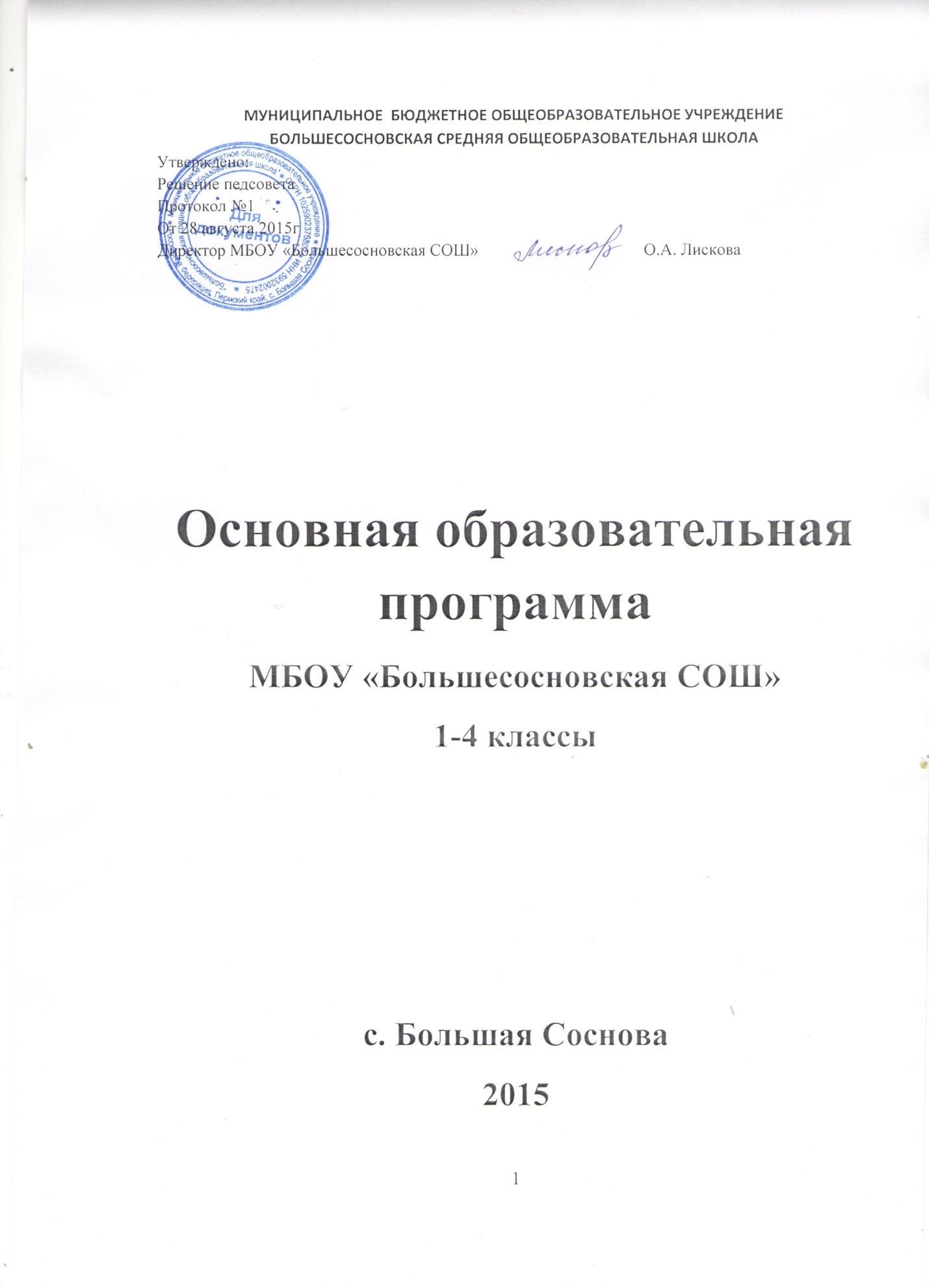 СодержаниеЦелевой раздел ………………………………………………… стр.Пояснительная записка ……………………………3-101.2.Планируемые результаты освоения обучающимися                                                основной образовательной программы…………………10-131.2.1. Личностные результаты и универсальные учебные                               действия……………………………………………………13-171.2.2. Соотнесение личностных результатов и универсальных                                 учебных     действий образовательной системы…………17-201.2.3. Метапредметные результаты освоения основной образовательной программы начального общего образования… …………………………………………….20-211.2.4. Предметные результаты освоения основной образовательной программы начального общего образования………………………………………………..21-241.3.Система оценки достижения планируемых результатов освоения основной образовательной программы……….25-322. Содержательный раздел ……………………………………………….2.1.Программа формирования у обучающихся универсальных учебных действий…………………………………………………………………33-502.2.Программа духовно-нравственного воспитания………………….51-602.3.Программа формирования экологической культуры, здорового и безопасного образа жизни………………………………………………61-712.4.Программа коррекционной работы………………………………..72-832.5.Программа внеурочной деятельности……………………………..84-922.5.1. Рабочие программы внеурочной деятельности.    Приложение 12.6. Рабочие программы учебных предметов.   Приложение 2.3. Организационный раздел …………………………………………..3.1.Учебный план. План внеурочной деятельности.      Приложение 3.3.2. Календарный учебный график.     Приложение 4.3.3. Кадровое обеспечение реализации  ООП  НОО.  Приложение 5.1.1. Пояснительная записка к  «Основной образовательной  программы начального общего образования»  МБОУ «Большесосновская  СОШ» 	Основная образовательная программа начального общего образования разработана в соответствии с требованиями федерального государственного образовательного стандарта начального общего образования, утвержденного приказом Министерства образования и науки Российской Федерации от 06.10.2009 года, на основе Примерной основной образовательной программы образовательного учреждения. Она  определяет содержание и организацию образовательного процесса на ступени начального общего образования и направлена на формирование общей культуры обучающихся, на их духовно-нравственное, социальное, личностное и интеллектуальное развитие, на создание основы для самостоятельной реализации учебной деятельности, обеспечивающей социальную успешность, развитие творческих способностей, саморазвитие и самосовершенствование, сохранение и укрепление здоровья обучающихся.	Учитывает  характерные черты младшего школьного возраста (от 6 лет 6 мес. до 11 лет), в котором ведущей является учебная деятельность, где дети с помощью учителя осваивают правила и способы учебной действительности, развиваются их интеллектуальные и познавательные способности.	Учебный план ориентирован на 33 учебные недели для 1 классов, 34 учебные недели в год для 2-4 классов. Предусмотрена пятидневная учебная неделя, для учащихся первых классов – дополнительные каникулы в феврале.	Начальное общее образование реализуется по модели четырехлетней начальной школы,  по программам  «Школа России», «Школа 21 века», «Перспектива»,   обеспечивает воспитание, развитие обучающихся и овладение ими чтением, письмом, счетом, основными навыками учебной деятельности, элементами теоретического мышления, простейшими навыками самоконтроля, культурой поведения и речи, основами личной гигиены и здорового образа жизни.Данные задачи начального обучения реализуется через предметные области:Предметная область  «филология» представлена предметами: «Русский язык» -  реализуется по программамВ.П. Канакиной, В.Г.Горецкого, М.В.Бойкиной и др.  (М: «Просвещение»2014 г); и учебникам этих же авторов (1,2,3,4 классы);С.В.Иванова, М.В. Кузнецовой, А.О.Евдокимовой и др. и учебникам этих же авторов (1,2,3,4 классы)Л.Ф.Климановой. С.Г.Макеевой  и учебникам этих же авторов (1,2,3,4 классы)«Литературное чтение»  реализуется  по программамЛ.Ф. Климановой, М.В. Бойкиной    (М: «Просвещение»2011 г); и учебникам этих же авторов (1,2,3,4 классы)Л.А.Ефросининой  и учебникам этого же автора (1,2,3,4 классы)Л.Ф. Климановой, В.Г.Горецкого, С.Г.Макеевой  и учебникам этих же авторов (1,2,3,4 классы)«Иностранный язык» реализуется  по программам:Н.И.Быковой,  М.Д. Поспеловой   (Английский язык. 2-4 классы.  Москва «Просвещение»2011 г); и учебникам этих же авторов (2,3,4 классы)К.Кауфман, М.Кауфман (Английский язык.2-4 классы.  «Титул» 2013г) и учебникам этих же авторов (2,3,4 классы)И.Л.Бим, Л.И.Рыжовой  (Немецкий язык. 2-4 классы. (М: «Просвещение»2014 г); и учебникам этих же авторов (2,3,4 классы)Предметная область  «математика» представлена предметом:«Математика» - реализуется  по программам М.И. Моро, М.А. Бантова,В.Г. Бельтюкова и др. и учебникам этих же авторов (1,2,3,4 классы)В.Н.Рудницкой и учебникам этого  же автороа(1,2,3,4 классы)Г.В.Дорофеева,Т.Н Мираковой  и учебникам этих же авторов (1,2,3,4 классы). Предметная область  «обществознание и естествознание»  представлена предметом:   «окружающий мир» - реализуется  по программам А.А.Плешакова (М: «Просвещение»2014 г); и учебникам этого же автора (1,2,3,4 классы)А.А.Плешакова  М.Ю. Новицкой (М: «Просвещение»2014 г); и учебникам этого же автора (1,2,3,4 классы)Н.Ф. Виноградова и учебникам этого же автора (1,2,3,4 классы)Предметная область  «Искусство» представлена предметами:«изобразительное искусство» - реализуется  по программамБ.М.Неменского (М: «Просвещение»2012 г);и учебникам этого же автора (1,2,3,4 классы) Л.Г.Савенковой, Е.А. Ермолинской  и учебникам этих же авторов (1,2,3,4 классы)Т.Я.Шпикаловой  и учебникам этого же автора (1,2,3,4 классы)«музыка» - реализуется  по программеГ.п. Сергеевой, Е.Д. Критской, Т.С.Шмагиной  (М: «Просвещение»2014 г);Предметная область  «Технология» представлена предметом: «Технология»  - реализуется  по программамН.И.Роговцевой,  Н.В.Богдановой, И.П.Фрейтаг. и учебникам этих же авторов (1,2,3,4 классы)Е.А.Лутцевой  и учебникам этого  же автора (1,2,3,4 классы)Предметная область  «Физическая культура» представлена предметом: «Физическая культура»  - реализуется  по программе  В.И.Ляха.  и учебникам этого же автора  (1,2,3,4 классы)Назначение программы:Основываясь на достигнутых результатах и традициях школы, учитывая тенденции развития образования в России и мировой практике, социально-политическую и культурную ситуацию в стране, были сформулированы следующие цели, задачи и приоритетные направления образовательной программы.	Целью реализации основной образовательной программы начального общего образования является обеспечение планируемых результатов по достижению выпускником начальной общеобразовательной школы целевых установок, знаний, умений, навыков и компетенций, определяемых личностными, семейными, общественными, государственными потребностями и возможностями ребёнка младшего школьного возраста, индивидуальными особенностями его развития и состояния здоровья.Задачи:Создание  наиболее благоприятных условий  для становления и развития субъектно-субъектных отношений ученика и учителя, развития личности школьника, удовлетворения его образовательных и творческих потребностей; Обеспечение гарантий прав детей на образование;Создание и развитие механизмов, обеспечивающих демократическое управление школой;Стимулирование творческого потенциала ,обеспечивающего развитие каждого ученика в соответствии с его склонностями, интересами и возможностямиСовершенствование программно-методического обеспечения учебного процесса в различных формах организации учебной деятельности	Целью образования, происходящего в форме учебной деятельности, является формирование у младших школьников умения и желания учиться, развитие у них потребности в самоизменении, то есть формирование субъекта учебной деятельности.	Основная задача возраста – формирование субъекта учебной деятельности, т.е. ученика, который считает, что задача решена  не когда найден правильный ответ, а когда стал понятным способ  решения; который пытается воссоздать этот способ или изменить его в соответствии с условиями, решая другие задачи; который сопоставляет свои действия с заданным образцом, тем самым контролирует себя, который сам оценивает свой уровень овладения осваиваемыми способами действия и сам принимает решения о необходимости дополнительной подготовки.Основными субъектами образовательного процесса являются:УчащиесяРодители	ПедагогиОбщественность (через участие в управляющем и родительских советах школы)Программа определяет использование для достижения планируемых результатов следующих технологий и форм образовательного процесса.Технологии:Информационно-комуникативные;Игровые;Здоровьесберегающие;Технология проблемного обучения;Проектная  технология;(РКМЧП)  Развитие критического мышления через чтение и письмо;Технология уровневой дифференциации;Личностно-ориентированная;Технология деятельностного метода; Технология оценивания учебных успехов учащегосяФормы:Урок  как  форма учебной деятельности для постановки и решения учебных задач;Учебное занятие как форма учебной деятельности для построения индивидуального детского действия;Консультативное занятие как форма учебной деятельности по разрешению проблем младшего школьника;Домашняя самостоятельная работа как форма учебной деятельности по построению индивидуальных образовательных маршрутов;Внеучебные формы образовательного пространства как место реализации личности младшего школьника (конкурсы, акции, конференции, марафоны, НОУ,  выставки, эстафеты, олимпиады, предметные недели, экскурсии,  кружки, секции)Целью реализации Программы является обеспечение планируемых результатов.Планируемые образовательные результаты:Становление учебного сообщества класса через разные формы учебного сотрудничества;Основы контрольно-оценочной самостоятельности младших школьников (основы умения учиться: рефлексивные и поисковые действия);Основы теоритического мышления: анализ, планирование и рефлексия;Системность, предметность и обобщенность предметных знаний;Способность школьников к самостоятельному выбору деятельности, партнеров, форм и способов действия;Устойчивый познавательный интерес у учащихсяНормативный срок освоения программы – 4 года.Образовательная программа школы разработана на основе Конституция РФ;Закон РФ «Образовании»;Конвенция о правах ребенка;Нормативные документы по образованию, методические рекомендации по разработке образовательных программ образовательных учреждений;Уставом школы.Предназначение школыСоздание условий для получения школьниками качественного образования, позволяющего успешно жить в быстром меняющемся мире.Выполнение образовательного государственного заказа.Положительная динамика образовательных результатов.Комфортность обучения и работы всего коллектива школы.Удовлетворенность образовательными услугами учащимися и родителями.Рост статуса школы.Школа осуществляет образовательный процесс в соответствии с уровнями общеобразовательных программ трех ступеней образования:I ступень – начальное общее образование, срок освоения 4 годаII ступень – основное общее образование, срок освоения 5 летIII ступень – среднее (полное) общее образование, срок освоения 2 года	В процессе реализации образовательной программы в рамках деятельности школы предполагается развитие адаптивной модели образовательного процесса как средства и условия успешного формирования ключевых компетенций школьников.  Модель школы – школы развития, самоопределения и социализации личности школьника, которая всесторонне учитывает сущность, содержание, организацию, а также условия и факторы продуктивного процесса обучения и воспитания, объединенных в выделенных приоритетах:Личность участников образовательного процесса (учителя, обучающегося, родителя), её самооценка;Гуманизм как основа образовательного процесса, определяющего место человека в обществе.Совершенствование программно-методического обеспечения учебного процесса в различных формах организации учебной деятельности.Обновление содержания образования в свете использования современных информационных и коммуникационных технологий в учебной деятельности.Создание единого образовательного пространства, интеграции общего и дополнительного образования.Создание условий для развития и формирования у детей и подростков качеств толерантности, патриотизма.Реализация деятельного подхода осуществится в ходе решения следующих задач:Определение функций, содержания универсальных учебных действий для каждого возраста ступени образования;Определение основных результатов обучения и воспитания в зависимости от сформированность личностных качеств и универсальных учебных действий;Определение круга учебных предметов, в рамках которых оптимально могут быть сформированы конкретные виды УУД;Разработка системы задач в их решении, обеспечивающем формировании УУД;Разработка системы типовых задач для диагностики сформированность УУД на каждом этапе образовательного процесса.Приоритетные направленияОриентация на компетентность и творчество учителя, его творческую самостоятельность и профессиональную ответственность;Формирование экологического мировоззрения через организацию проекто-исследовательской и научной деятельности школьников;Совершенствование профессионального уровня педагогов в области информационных технологий;Сохранение, укрепление и формирование здоровья учащихся;Развитие системы непрерывного образования, воспитательного потенциала поликультурной образовательной среды.Принципы реализации программы:Программно-целевой подход, который предполагает единую систему планирования и своевременного внесения корректив в планы.Преемственность данной программы, программы развития и программы образовательного учреждения.Информационной компетентности (психолого-педагогической, инновационной, информационной) участников образовательного процесса в школе.Вариативность, которая предполагает осуществление различных вариантов действий по реализации задач развития школы.Включение в решение задач образовательной программы всех субъектов образовательного пространстваПрогнозируемый результат:Повышение уровня образованности школьников, успешное освоение ими системного содержания образования;Проявление признаков самоопределения, саморегуляции, самопознания, самореализации личности школьника;Обретение качеств: ответственности, самостоятельности, инициативности, развитого чувств собственного достоинства, конструктивности поведенияТворческая активность педагогического коллектива, развитие исследовательского подхода к педагогической деятельности, к инновационной деятельности, способность осуществлять ее на практике.К числу планируемых результатов освоения основной образовательной программы отнесены:·личностные результаты — готовность и способность обучающихся к саморазвитию, сформированность мотивации к учению и познанию, ценностно-смысловые установки выпускников начальной школы, отражающие их индивидуально-личностные позиции, социальные компетентности, личностные качества; сформированность основ российской, гражданской идентичности;·метапредметные результаты — освоенные обучающимися универсальные учебные действия (познавательные, регулятивные и коммуникативные);·предметные результаты — освоенный обучающимися в ходе изучения учебных предметов опыт специфической для каждой предметной области деятельности по получению нового знания, его преобразованию и применению, а также система основополагающих элементов научного знания, лежащая в основе современной научной картины мира.Личностные результаты формируются за счёт реализации как программ отдельных учебных предметов, так и программы духовно-нравственного развития и воспитания обучающихся, программы формирования культуры здорового и безопасного образа жизни.Метапредметные  результаты формируются за счёт реализации программы формирования универсальных учебных действий и программ всех без исключения учебных предметов.В основе реализации основной образовательной программы лежит системно-деятельностный подход, который предполагает:·воспитание и развитие качеств личности, отвечающих требованиям информационного общества, инновационной экономики, задачам построения российского гражданского общества на основе принципов толерантности, диалога культур и уважения его многонационального, полилингвального, поликультурного и поликонфессионального состава;Основная образовательная программа начального общего образования образовательного учреждения содержит следующие разделы:пояснительную записку;	планируемые результаты освоения обучающимися основной образовательной программы начального общего образования;учебный план образовательного учреждения (приложение) ;программу формирования универсальных учебных действий у обучающихся на ступени начального общего образования;программы отдельных учебных предметов, курсов (приложение);программу духовно-нравственного развития, воспитания обучающихся на ступени начального общего образования;программу формирования культуры здорового и безопасного образа жизни;программу коррекционной работы;систему оценки достижения планируемых результатов освоения основной образовательной программы начального общего образования.Программа внеурочной деятельности.	Основная образовательная программа начального общего образования предусматривает:достижение планируемых результатов освоения основной образовательной программы начального общего образования всеми обучающимися, в том числе детьми с ограниченными возможностями здоровья;выявление и развитие способностей обучающихся, в том числе одарённых детей, через систему клубов, секций, студий и кружков, организацию общественно полезной деятельности, в том числе социальной практики, с использованием возможностей образовательных учреждений дополнительного образования детей;организацию интеллектуальных и творческих соревнований, научно-технического творчества и проектно-исследовательской деятельности;участие обучающихся, их родителей (законных представителей), педагогических работников и общественности в проектировании и развитии внутришкольной социальной среды;использование в образовательном процессе современных образовательных технологий деятельностного типа;возможность эффективной самостоятельной работы обучающихся при поддержке тьюторов и других педагогических работников;включение обучающихся в процессы познания и преобразования внешкольной социальной среды (населённого пункта, района, города) для приобретения опыта реального управления и действия.Образовательное учреждение, реализующее основную образовательную программу начального общего образования, обязано обеспечить ознакомление обучающихся и их родителей (законных представителей) как участников образовательного процесса:с уставом и другими документами, регламентирующими осуществление образовательного процесса в этом учреждении;с их правами и обязанностями в части формирования и реализации основной образовательной программы начального общего образования, установленными законодательством Российской Федерации и уставом образовательного учреждения.Права и обязанности родителей (законных представителей) обучающихся в части, касающейся участия в формировании и обеспечении освоения своими детьми основной образовательной программы начального общего образования, могут закрепляться в заключённом между ними и образовательным учреждением договоре отражающем ответственность субъектов образования за конечные результаты освоения основной образовательной программы.Планируемые результаты освоения обучающимися основной образовательной программы начального общего образованияПеречень метапредметных и личностных результатов освоения основнойобразовательной программы начального общего образования можно найти в Программеформирования универсальных учебных действий, таблицы из которой приведены ниже.Предметные результаты освоения основной образовательной программы начальногообщего образования перечислены в тексте предметных программ в разделе "Программыотдельных учебных предметов". Младший школьный возраст – это возраст, когда ребёнок проходит первый этап школьного образования. Главной чертой этого возрастного периода является смена ведущей деятельности, переход от игры к систематическому, социально  организованному учению. Смена ведущей деятельности – не одномоментный переход, а процесс, занимающий у разных детей различное время. Поэтому на протяжении всего младшего школьного возраста игровая деятельность во всех её разновидностях продолжает оставаться  важной для психического развития.На начальном этапе школьного образования формируется система учебных и познавательных мотивов, умение принимать, сохранять и реализовать учебные цели. В процессе их  реализации ребёнок  учится планировать, контролировать и оценивать собственные учебные действия и их результат.В этом возрасте ребёнок приобретает опыт коллективной жизни, для него существенно возрастает значимость межличностных и деловых отношений. С  подобным опытом во многом связана самооценка младшего школьника – он оценивает себя так, как оценивают его «значимые другие». Для младшего школьника, как и для дошкольника, такими  значимыми людьми являются прежде всего взрослые.Основными психологическими новообразованиями младшего школьного возраста являются произвольность психических процессов и способность к самоорганизации собственной деятельности. Полноценным итогом начального обучения  являются основы понятийного мышления с характерной для него критичностью, системностью и умением понимать разные точки зрения, а также желание и умение учиться. Эти новообразования к концу начальной школы должны проявляться в работе класса или внеклассной учебной общности, но не в индивидуальных действиях каждого ученика.Виды деятельности  младшего школьника:Совместно-распределенная учебная деятельность (коллективная дискуссия, групповая работа);Игровая деятельность; Творческая деятельность; Трудовая деятельность (самообслуживание, участие в общественно-полезном труде, в социально значимых трудовых акциях); Спортивная деятельность (освоение основ физической культуры, знакомство с различными видами спорта, опыт участия в спортивных соревнованиях). Конкретные виды  деятельности младших школьников, которые реализуются в образовательном учреждении, определяются самим образовательным учреждением совместно с заинтересованными участниками образовательного процесса.Задачи достижения запланированных образовательных результатов.Задачи, решаемые младшими  школьниками в разных видах  деятельности:  сделать первые шаги в овладении основами понятийного мышления (в освоении содержательного обобщения, анализа, планирования и рефлексии);научиться самостоятельно конкретизировать поставленные учителем цели и искать средства их решения;научиться контролировать и оценивать свою учебную работу и продвижение в разных видах деятельности;овладеть коллективными формами учебной работы и соответствующими социальными навыками;полностью овладеть высшими видами игры (игра-драматизация, режиссёрская игр, игра по правилам.) Научиться удерживать свой замысел, согласовывать его с партнёрами по игре, воплощать в игровом действии. Научиться удерживать правило и следовать ему;научиться создавать собственные творческие замыслы и доводить их до воплощения в творческом продукте. Овладевать средствами и способами воплощения собственных замыслов;приобрести навыки самообслуживания, овладеть простыми трудовыми действиями и операциями на уроках труда и в социальных практиках;приобрести опыт взаимодействия со взрослыми и детьми, освоить основные этикетные нормы, научиться правильно выражать свои мысли и чувства;Задачи, решаемые педагогами, реализующими основную образовательную программу начального общего  образованияРеализовать основную образовательную программу начальной школы в  разнообразных организационно-учебных  формах (уроки, занятия,  проекты, практики, конкурсы, выставки, соревнования, презентации и пр.)Обеспечить комфортные условия смены  ведущей деятельности – игровой на учебную. Обеспечить условия формирования учебной деятельности. Для этого:организовать постановку учебных целей, создавать условия для их «присвоения» и         самостоятельной конкретизации учениками;побуждать и поддерживать детские инициативы, направленные на поиск средств и способов достижения учебных целей;организовать усвоение знаний посредством коллективных форм учебной работы; осуществлять функции контроля и оценки, организовать их постепенный переход к ученикам.Создать условия для творческой продуктивной деятельности ребёнка. Для этого –-  Ставить творческие задачи, способствовать возникновению собственных замыслов.-  Поддерживать детские инициативы, помогать в осуществлении проектов.-  Обеспечить презентацию и социальную оценку продуктов детского творчества (организация выставок,  детской периодической печати, конкурсов, фестивалей и т.д.)Создать пространство для социальных практик младших школьников  и приобщения их к общественно значимым делам.Учитель может и должен научить ребенка в начальной школе осуществлять практические способы действий и приемы мыслительной деятельности (наблюдение, анализ, измерение, сравнение, классификация, синтез, обобщение) и познакомить со средствами работы с информацией (знаки, понятия, тексты). Умению результативно действовать в новых ситуациях, извлекать из собственного опыта новые знания, использовать ранее накопленные знания и умения ученик должен научиться самостоятельно. Для этого педагогу необходимо проектировать образовательный процесс так, чтобы ученики: получали опыт выхода за пределы выученного;  переживали такой опыт как ценность;  стремились самостоятельно расширять границы своих знаний и умений;  проявляли инициативу в новых ситуациях;  действовали САМОСТОЯТЕЛЬНО и в случаях ошибки находили способы корректировки собственных действий и т. д. (работа в парах, группах).В результате изучения всех без исключения предметов на ступени начального общего образования у выпускников будут сформированы личностные, регулятивные, познавательные и коммуникативные универсальные учебные действия как основа умения учиться.Личностные результаты и универсальные учебные действия 
Соотнесение личностных результатов и универсальных учебных действий  образовательной системы1.2.3. Метапредметные результаты освоения основной образовательной программы начального общего образования: 1)    овладение способностью принимать и сохранять цели и задачи учебной деятельности, поиска средств ее осуществления;2)    освоение способов решения проблем творческого и поискового характера;3)    формирование умения планировать, контролировать и оценивать учебные действия в соответствии с поставленной задачей и условиями ее реализации; определять наиболее эффективные способы достижения результата;4)    формирование умения понимать причины успеха/неуспеха учебной деятельности и способности конструктивно действовать даже в ситуациях неуспеха;5)    освоение начальных форм познавательной и личностной рефлексии;6)     использование знаково-символических средств представления информации для создания моделей изучаемых объектов и процессов, схем решения учебных и практических задач;7)    активное использование речевых средств и средств информационных и коммуникационных технологий (далее – ИКТ) для решения коммуникативных и познавательных задач;8)     использование различных способов поиска (в справочных источниках и открытом учебном информационном пространстве сети Интернет), сбора, обработки, анализа, организации, передачи и интерпретации информации в соответствии с коммуникативными и познавательными задачами и технологиями учебного предмета; в том числе умение вводить текст с помощью клавиатуры, фиксировать (записывать) в цифровой форме измеряемые величины и анализировать изображения, звуки,  готовить свое выступление и выступать с аудио-, видео- и графическим сопровождением; соблюдать нормы информационной избирательности, этики и этикета;9)    овладение навыками смыслового чтения текстов различных стилей и жанров в соответствии с целями и задачами; осознанно строить речевое высказывание в соответствии с задачами коммуникации и составлять тексты в устной и письменной формах;10)             овладение логическими действиями сравнения, анализа, синтеза, обобщения, классификации по родовидовым признакам, установления аналогий и причинно-следственных связей, построения рассуждений, отнесения к известным понятиям;11)             готовность слушать собеседника и вести диалог; готовность признавать возможность существования различных точек зрения и права каждого иметь свою; излагать свое мнение и аргументировать свою точку зрения и оценку событий;12)              определение общей цели и путей ее достижения; умение договариваться о распределении функций и ролей в совместной деятельности; осуществлять взаимный контроль в совместной деятельности, адекватно оценивать собственное поведение и поведение окружающих;13)             готовность конструктивно разрешать конфликты посредством учета интересов сторон и сотрудничества;14)             овладение начальными сведениями о сущности и особенностях объектов, процессов и явлений действительности (природных, социальных, культурных, технических и др.) в соответствии с содержанием конкретного учебного предмета;15)             овладение базовыми предметными и межпредметными понятиями, отражающими существенные связи и отношения между объектами и процессами;16)             умение работать в материальной и информационной среде начального общего образования (в том числе с учебными моделями) в соответствии с содержанием конкретного учебного предмета.Предметные результаты освоения основной образовательной программы начального общего образования:Филология Русский язык. Родной язык:1)      формирование первоначальных представлений о единстве и                   многообразии языкового и культурного пространства России, о языке как основе национального самосознания; 2)      понимание обучающимися того, что язык представляет собой явление национальной культуры и основное средство человеческого общения, осознание значения русского языка как государственного языка Российской Федерации, языка межнационального общения;3)      сформированность позитивного отношения к правильной устной и письменной речи как показателям общей культуры и гражданской позиции человека;4)      овладение первоначальными представлениями о нормах русского и родного литературного языка (орфоэпических, лексических, грамматических) и правилах речевого этикета; умение ориентироваться в целях, задачах, средствах и условиях общения, выбирать адекватные языковые средства для успешного решения коммуникативных задач;5)      овладение учебными действиями с языковыми единицами и умение использовать знания для решения познавательных, практических и коммуникативных задач.Литературное чтение. Литературное чтение на родном языке:1)      понимание литературы как явления национальной и мировой культуры, средства сохранения и передачи нравственных ценностей и традиций;2)      осознание значимости чтения для личного развития; формирование представлений о мире, российской истории и культуре, первоначальных этических представлений, понятий о добре и зле, нравственности; успешности обучения по всем учебным предметам; формирование потребности в систематическом чтении;3)      понимание роли чтения, использование разных видов чтения (ознакомительное, изучающее, выборочное, поисковое); умение осознанно воспринимать и оценивать содержание и специфику различных текстов, участвовать в их обсуждении, давать и обосновывать нравственную оценку поступков героев;4)      достижение необходимого для продолжения образования уровня читательской компетентности, общего речевого развития, т.е. овладение техникой чтения вслух и про себя, элементарными приемами интерпретации, анализа и преобразования художественных, научно-популярных и учебных текстов с использованием элементарных литературоведческих понятий;5)      умение самостоятельно выбирать интересующую литературу; пользоваться справочными источниками для понимания и получения дополнительной информации.Иностранный язык:1)      приобретение начальных навыков общения в устной и письменной форме с носителями иностранного языка на основе своих речевых возможностей и потребностей; освоение правил речевого и неречевого поведения;2)      освоение начальных лингвистических представлений, необходимых для овладения на элементарном уровне устной и письменной речью на иностранном языке, расширение лингвистического кругозора;3)      сформированность дружелюбного отношения и толерантности к носителям другого языка на основе знакомства с жизнью своих сверстников в других странах, с детским фольклором и доступными образцами детской художественной литературы.. Математика и информатика:1)      использование начальных математических знаний для описания и объяснения окружающих предметов, процессов, явлений, а также оценки их количественных и пространственных отношений;2)      овладение основами логического и алгоритмического мышления, пространственного воображения и математической речи, измерения, пересчета, прикидки и оценки, наглядного представления данных и процессов, записи и выполнения алгоритмов;3)      приобретение начального опыта применения математических знаний для решения учебно-познавательных и учебно-практических задач;4)       умение выполнять устно и письменно арифметические действия с числами и числовыми выражениями, решать текстовые задачи, умение действовать в соответствии с алгоритмом и строить простейшие алгоритмы, исследовать, распознавать и изображать геометрические фигуры, работать с таблицами, схемами, графиками и диаграммами, цепочками, совокупностями, представлять, анализировать и интерпретировать данные;5)      приобретение первоначальных представлений о компьютерной грамотности.Обществознание и естествознание (Окружающий мир):1)      понимание особой роли России в мировой истории, воспитание чувства гордости за национальные свершения, открытия, победы;2)      сформированность уважительного отношения к России, родному краю, своей семье, истории, культуре, природе нашей страны, её современной жизни;3)      осознание целостности окружающего мира, освоение основ экологической грамотности, элементарных правил нравственного поведения в мире природы и людей, норм здоровьесберегающего поведения в природной и социальной среде;4)      освоение доступных способов изучения природы и общества (наблюдение, запись, измерение, опыт, сравнение, классификация и др., с получением информации из семейных архивов, от окружающих людей, в открытом информационном пространстве);5)      развитие навыков устанавливать и выявлять причинно-следственные связи в окружающем мире.Основы духовно-нравственной  культуры народов России:1)       готовность к нравственному самосовершенствованию, духовному саморазвитию;2)      знакомство с основными нормами светской и религиозной морали, понимание их значения в выстраивании конструктивных отношений в семье и обществе;3)      понимание значения нравственности, веры и религии в жизни человека и общества;4)      формирование первоначальных представлений о светской этике, о традиционных религиях, их роли в культуре, истории и современности России;5)      первоначальные представления об исторической роли традиционных  религий в становлении российской государственности;6)      становление внутренней установки личности поступать согласно своей совести; воспитание нравственности, основанной на свободе совести и вероисповедания, духовных традициях народов России;7)      осознание ценности человеческой жизни.ИскусствоИзобразительное искусство:1)      сформированность первоначальных представлений о роли изобразительного искусства в жизни человека, его роли в духовно-нравственном развитии человека;2)      сформированность основ художественной культуры, в том числе на материале художественной культуры родного края, эстетического отношения к миру; понимание красоты как ценности; потребности в художественном творчестве и в общении с искусством;3)      овладение практическими умениями и навыками в восприятии, анализе и оценке произведений искусства;4)      овладение элементарными практическими умениями и навыками в различных видах художественной деятельности (рисунке, живописи, скульптуре, художественном конструировании), а также в специфических формах художественной деятельности, базирующихся на ИКТ (цифровая фотография, видеозапись, элементы мультипликации и пр.). Музыка:1)      сформированность первоначальных представлений о роли музыки в жизни человека, ее роли в  духовно-нравственном развитии человека;2)      сформированность основ музыкальной культуры, в том числе на материале музыкальной культуры родного края, развитие художественного вкуса и интереса к музыкальному искусству и музыкальной деятельности;3)      умение воспринимать музыку и выражать свое отношение к музыкальному произведению;4)      использование музыкальных образов при создании театрализованных и музыкально-пластических композиций, исполнении вокально-хоровых произведений, в импровизации.Технология:1)      получение первоначальных представлений о созидательном и нравственном значении труда в жизни человека и общества; о мире профессий и важности правильного выбора профессии;2)      усвоение первоначальных представлений о материальной культуре как продукте предметно-преобразующей деятельности человека;3)       приобретение навыков самообслуживания; овладение технологическими приемами ручной обработки материалов; усвоение правил техники безопасности;4)      использование приобретенных знаний и умений для творческого решения несложных конструкторских, художественно-конструкторских (дизайнерских), технологических и организационных задач;5)      приобретение первоначальных навыков совместной продуктивной деятельности, сотрудничества, взаимопомощи, планирования и организации;6)      приобретение первоначальных знаний о правилах создания предметной и информационной среды и умений применять их для выполнения учебно-познавательных и проектных художественно-конструкторских задач. Физическая культура:1)      формирование первоначальных представлений о значении физической культуры для укрепления здоровья человека (физического, социального и психологического), о ее позитивном влиянии на развитие человека (физическое, интеллектуальное, эмоциональное, социальное), о физической культуре и здоровье как факторах успешной учебы и социализации;2)      овладение умениями организовывать здоровьесберегающую жизнедеятельность (режим дня, утренняя зарядка, оздоровительные мероприятия, подвижные игры и т. д.);3)      формирование навыка систематического наблюдения за своим физическим состоянием, величиной физических нагрузок, данных мониторинга здоровья (рост, масса тела и др.), показателей развития основных физических качеств (силы, быстроты, выносливости, координации, гибкости).УМК «Школа России» в полной мере реализует Требования ФГОС по реализации вышеперечисленных результатов. 	УМК «Школа России», «Школа 21 века», «Перспектива»  в полной мере реализуют требования ФГОС по реализации вышеперечисленных результатов.Система оценки достижения планируемых результатовосвоения основной образовательной программыначального общего образованияФедеральный государственный образовательный стандарт содержит чёткие требования к системе оценки достижения планируемых результатов . В соответствии с ними  система оценки должна: 1. Фиксировать цели оценочной деятельности: А) ориентировать на достижение результата Духовно-нравственного развития и воспитания (личностные результаты),Формирования универсальных учебных действий (метапредметные результаты),Освоения содержания учебных предметов (предметные результаты);Б) обеспечивать комплексный подход к оценке всех перечисленных результатов образования (предметных, метапредметных и личностных);В) обеспечить возможность регулирования системы образования на основании полученной информации о достижении планируемых результатов; иными словами − возможность принятия педагогических мер для улучшения и совершенствования процессов образования в каждом классе.2. Фиксировать критерии, процедуры, инструменты оценки и формы представления её результатов.3. Фиксировать условия и границы применения системы оценки.  Приоритетными в диагностике (контрольные работы и т.п.): 1) продуктивные задания (задачи) по применению знаний и умений, предполагающие создание учеником в ходе решения своего информационного продукта: вывода, оценки и т.п. 2) метапредметные диагностические работы, составленные из  заданий, требующих от ученика не только познавательных, но и регулятивных и коммуникативных действий). 3)диагностика результатов личностного развития.  Письменные контрольные работы  необходимо дополнить такими новыми формами контроля результатов, как: Целенаправленное наблюдение (фиксация проявляемых учениками действий и качеств по заданным параметрам), Самооценка ученика по принятым формам (например, лист с вопросами по саморефлексии конкретной деятельности), Результаты учебных проектов,Результаты разнообразных внеучебных и внешкольных работ, достижений учеников.   Основные направления  и функции оценочной деятельностиОсновным направлением оценочной деятельности в образовательном учреждении является оценка образовательных достижений обучающихся с целью итоговой оценки подготовки выпускников на ступени начального общего образования.Основными функциями системы оценки являются:• ориентация образовательного процесса на духовно-нравственное развитие и воспитание обучающихся и на достижение планируемых результатов освоения ООП НОО;• обеспечение эффективной «обратной связи», позволяющей осуществлять регулирование системы образования на основании полученной информации о достижении обучающимися планируемых результатов освоения ООП НОО.                                               Основным объектом итоговой оценки подготовки выпускников на ступени начального общего образования выступают все три группы планируемых результатов освоения обучающимися ООП НОО (личностные, метапредметные и предметные), составляющие содержание блоков «Выпускник научится» (базовый уровень) и «Выпускник получит возможность научиться» (повышенный уровень) для каждой учебной программы. Виды оцениванияВнутренняя оценка (образовательное учреждение):Оценка учителя(стартовая диагностика, текущее оценивание, промежуточное оценивание);Оценка ученика (самооценка, взаимооценка)Внешняя оценка (государственные службы):Итоговые работы;Мониторинг.В системе оценивания в начальной школе используется преимущественно внутренняя оценка, выставляемая педагогом или общеобразовательным учреждением. Внешняя оценка осуществляется как в форме мониторинговых исследований, так и в форме итоговых проверочных работ.                                            Процедура оцениванияУчитель для оценки подготовки обучающихся использует стартовую диагностику, текущее и промежуточное оценивание и итоговую оценку.                                                      Стартовая диагностикаСтартовая диагностика в 1 классах основывается на  результатах мониторинга общей готовности первоклассников к обучению в школе. Мониторинг общей готовности проводится совместно со школьным психологом.                                                                      Текущее оцениваниеВ текущем оценивании предметом оценки выступают образовательные предметные и  метапредметные результаты. Личностные результаты отслеживаются в ходе различных мониторинговых исследований, проводимых психологической службой. В начальной школе частично используется технология оценивания образовательных достижений. Технологический пакет, обеспечивающий эту технологию, включает следующие материалы:  Таблицы  требований и достижений, Дневники школьника , Сборники проверочных и контрольных работ по основным предметам, Электронные приложения для обработки данных проверочных работ.  Критерии оценивания предметных результатов связаны с качественными уровнями успешности. Задания в  сборниках проверочных и контрольных работ по основным предметам представлены на трёх уровнях:«Необходимый» (базовый) или репродуктивный (знания-копии) – уровень осознанного восприятия и запоминания, которые внешне проявляются в точном или близком воспроизведении материала. Репродуктивная деятельность осуществляется путем прямого приложения ранее усвоенного способа действия в аналогичной ситуации, по образцу, по алгоритму, по правилу. «Программный» (базовый или повышенный) или продуктивный (знания-умения) – уровень применения знаний в сходной ситуации, выполнение различных заданий, упражнений. Продуктивная деятельность осуществляется на основе преобразования усвоенных ранее знаний в уже известные человечеству способы деятельности.   «Максимальный» (повышенный) или творческий (знания-трансформации) – уровень творческого применения знаний в новой, ранее не знакомой ученику ситуации. При этом учащиеся способны генерировать субъективно новую для них информацию об изучаемых объектах и действиях с ними. Например, решение нетиповых задач, выбор из набора ранее изученных алгоритмов подходящего для решения конкретной творческой задачи. В 1 классе успешность освоения предметных результатов фиксируется знаками «+» и «-», со 2 класса выставляется отметка по 5-балльной шкале. При оценке результата учитель выставляет отметки за каждое умение, проверяемое в работе, а затем  выводит среднюю отметку за всю работу, которая и выставляется в журнал и в дневник в графу «отметка».Средняя отметка выводится за совокупность продемонстрированных умений, исходя из процента успешно выполненных заданий: Если ученик набрал 75-100% от максимального балла за работу, ставится отметка «5», 55-74% – отметка «4», 37,5-54% – отметка «3» (37,5% от максимального балла за всю работу = 60% от максимального балла за задания базового уровня). Если максимальный балл за работу составляет 25, то выставление отметок осуществляется следующим образом. 20-25 баллов – «5»14-19 баллов – «4»9-13 баллов – «3»менее 9 баллов – «2». В диктантах отметка выставляется в зависимости от количества допущенных ошибок: «5» - без ошибок, «4» - 1-2 ошибки, «3» - 3-5 ошибок, «2» - больше 5 ошибок. Таким же образом оценивается грамотность в изложении и сочинении.  В словарных диктантах и списываниях «5» ставится за работу без ошибок, «4» - с 1 ошибкой, «3» - с 2-3 ошибками, «2» - с 4 ошибками. Задания максимального уровня оцениваются отдельно и только при успешном выполнении. Результаты текущего оценивания фиксируются в классном журнале, в таблицах достижений у учителя и в дневнике школьника . Таблицы достижений заводятся отдельно по 4 основным  предметам. Они включают в себя перечень умений, соответствующих планируемым результатам освоения ООП НОО, которыми обучающиеся должны овладеть, освоив программу определённого класса, и фиксацию результата по ним в виде отметки по 5-балльной системе (1 класс с помощью цвета) в каждой учебной четверти и за год. Это позволяет учителю видеть продвижение каждого обучающегося, его успехи и неудачи, планировать индивидуальную коррекционную работу. В текущем оценивании используется и оценка ученика. Самооценка и взаимооценка осуществляются по основным предметам в заданиях необходимого уровня, которые можно проверить по эталону. Успешность выполнения отмечается на линейке достижений. Оценка УУДВ процедуре текущего оценивания результатов формирования УУД принимают участие учитель и психолог. Деятельность учителя. Сформированность ряда познавательных и регулятивных УУД можно оценить по результатам выполнения некоторых заданий контрольных работ (предметных и комплексных). Точно так же, как и при оценке предметных умений, учитель сначала определяет, какие метапредметные учебные действия будут оцениваться. Анализируя успешность выполнения заданий контрольных работ, учитель фиксирует уровень овладения УУД.  В заданиях с открытым ответом можно оценить коммуникативное умение оформлять свою мысль в письменной форме.На промежуточное оценивание выносятся предметные и метапредметные результаты. Контроль за предметными результатами и уровнем сформированности метапредметных УУД осуществляется в следующей форме и со следующей периодичностью:Уровень овладения предметными и метапредметными учебными действиями  фиксируется в таблицах  фиксации, анализа и интерпретации результатов выполнения работ. Итоговое оцениваниеИтоговое оценивание происходит в конце обучения в начальной школе. На итоговую оценку на ступени начального общего образования, результаты которой используются при принятии решения о возможности или невозможности продолжения обучения на следующей ступени общего образования, выносятся только предметные и метапредметные результаты, описанные в разделе «Выпускник научится» планируемых результатов начального образования.Предметом итоговой оценки является способность обучающихся решать на основе метапредметных действий учебно-познавательные и учебно-практические задачи, построенные на материале опорной системы знаний.Итоговая оценка формируется на основе следующих результатов:Накопленной в форме «Портфеля достижений» оценки по УУД и по 4 основным  учебным предметам (русский язык, литературное чтение, математика, окружающий мир);  Оценок за выполнение трёх итоговых работ (по русскому языку, математике, комплексной итоговой проверочной работы на межпредметной основе). При этом накопленная оценка характеризует выполнение всей совокупности планируемых результатов, а также динамику образовательных достижений обучающихся за период обучения. А оценки за итоговые работы характеризуют уровень усвоения обучающимися опорной системы знаний по русскому языку и математике, а также уровень овладения метапредметными действиями.Итоговая оценка фиксируется в форме характеристики выпускника начальной школы.Портфель достиженийПортфель достижений позволяет оптимальным способом организовать накопительную систему оценки обучающегося. Портфель достижений представляет собой сборник работ и результатов обучающегося. Цель формирования такого портфеля – продемонстрировать динамику образовательных достижений обучающегося. Портфель достижений – действенное средство для решения важных педагогических задач. С его помощью можно: Фиксировать достижение планируемых результатов освоения обучающимися ООП НО; Выявлять направления индивидуальной работы с ребёнком с учётом его достижений и проблем в развитии; Накопить материал для аргументированной характеристики выпускника начальной школы.Портфель достижений ученика начальных классов  включает в себя следующие материалы: Выборка детских работ (стартовая предметная диагностика; итоговые контрольные работы за каждый класс по математике, русскому языку, литературному чтению, окружающему миру, УУД; комплексные проверочные работы);Систематизированные материалы наблюдений (таблицы достижений за каждый класс по математике, русскому языку, литературному чтению, окружающему миру, УУД); Материалы, характеризующие достижения обучающегося во внеучебной деятельности (грамоты, дипломы, сертификаты).                                      .	Так, на уроках русского языка в начале первой четверти каждого года обучения проводится стартовая контрольная работа, которая полностью соответствует итоговой контрольной работе за предыдущий класс. За стартовые работы 2 не ставятся.       В конце каждой четверти проводится итоговая контрольная работа.  Все остальные контрольные  работы  являются тематическими. В конце 4 класса проводится две итоговые контрольные работы. Первая (в апреле) соответствует минимальному уровню требований к знаниям и умениям учащихся. С ней должны справиться все ученики. Вторая (в мае) соответствует программному уровню обученностиВ каждой четверти в 3-4 классах проводится  по одному контрольному списыванию, тесту обобщающего характера и словарному диктанту.	В помощь учителю в образовательной системе начальной школы  разработаны тетради на печатной основе для каждого класса. В них предусмотрены все проверочные работы, тексты контрольных списываний. За каждый из этих видов работ отметка выставляется обязательно. При этом проверочные работы не пересдаются. Пересдачей считается аналогичное задание контрольной работы.За работы обучающего характера (изложение, сочинение) выставляются только положительные отметки. Самостоятельные работы обучающего характера проводятся на каждом уроке и занимают от 10 до 15 минут. Отметка 2 за самостоятельные работы не ставится  На основе отметок за контрольные работы выставляется итоговая отметка –  показатель уровня обученности, который ученик продемонстрировал в данной четверти. Итоговая отметка не может быть простым среднеарифметическим данным по текущей проверке. Она выставляется с учётом фактического уровня подготовки, достигнутого учеником к концу определённого периода.При этом ученик получает право исправить плохую отметку, получить более высокую и повысить свою успеваемость.Специфика оценивания  МЕТАПРЕДМЕТНЫХ и ЛИЧНОСТНЫХ результатов.   Главное средство контроля – специальные диагностические работы:Задания по отдельным универсальным учебным действиям; Комплексные задания, требующие одновременного применения различных УУД.Эти задания, собранные в диагностические работы, могут быть разработаныА) специалистами РАО (Федеральный институт педагогических измерений) и выпущены издательством «Просвещение»; Б) авторами ОС  на бумажных или электронных носителях; В) специалистами региональных и муниципальных служб, работающих в сфере образования; Г) педагогами самого образовательного учреждения (внутренняя оценка, в отличие от предыдущих – внешних оценок). Дополнительные средства контроля метапредметных и личностных результатов – это - педагогическое наблюдение отдельных, прежде всего коммуникативных УУД Экспертная оценка по результатам многолетних наблюдений за деятельностью ученика (учитель, педагог-воспитатель);Самооценка ученика и внешняя оценка педагогом отдельных материалов «Портфеля достижений». С учётом требований ФГОС в образовательной системе вышли индивидуальные тетради на печатной основе  «Диагностика метапредметных и личностных результатов начального образования» для каждого класса.Итоговая оценка и итоговая отметка. Определение  итоговых  результатов. Предметные четвертные оценки/отметки определяются по Таблицам предметных результатов (среднее арифметическое баллов). Четвертная оценка:Высчитывается как среднее арифметическое, так как это единственное объективное и понятное ученику правило, только при этом условии ученик может контролировать действия учителя и самостоятельно заранее прогнозировать свою четвертную отметку; Для определения среднего балла должны учитываться отметки за все темы, изученные в данной четверти: текущие отметки, выставленные с согласия ученика, обязательные отметки за задания проверочных и контрольных работ с учётом их пересдачи;Наиболее эффективно в конце четверти дать возможность каждому ученику самому высчитать свою четвертную отметку.Итоговая оценка за ступень начальной школы определяется на основе всех положительных результатов, накопленных учеником в своём «Портфеле достижений», и на основе итоговой диагностики предметных и метапредметных результатов.                                         Характеристика выпускникаВ характеристике выпускника начальной школы отражаются следующие показатели: Отмечаются образовательные достижения и положительные качества выпускника; Определяются приоритетные задачи и направления личностного развития с учётом как достижений, так и психологических проблем развития ребёнка; Даются психолого-педагогические рекомендации, призванные обеспечить успешную реализацию намеченных задач на следующей ступени обучения.При характеристике образовательных достижений ученика делаются следующие выводы о достижении планируемых результатов.1) Выпускник овладел опорной системой знаний и учебными действиями, необходимыми для продолжения образования на следующей ступени общего образования, и способен использовать их для решения простых учебно-познавательных и учебно-практических задач средствами данного предмета.Такой вывод делается, если в материалах накопительной системы оценки зафиксировано достижение планируемых результатов по всем основным разделам учебной программы как минимум с оценкой «3», а результаты выполнения итоговых работ свидетельствуют о правильном выполнении не менее 50% заданий базового уровня.2) Выпускник овладел опорной системой знаний, необходимой для продолжения образования на следующей ступени общего образования, на уровне осознанного произвольного овладения учебными действиями.Такой вывод делается, если в материалах накопительной системы оценки зафиксировано достижение планируемых результатов по всем основным разделам учебной программы, причём не менее чем по половине разделов выставлена оценка «4» или «5», а результаты выполнения итоговых работ свидетельствуют о правильном выполнении не менее 65% заданий базового уровня и получении не менее 50% от максимального балла за выполнение заданий повышенного уровня.3) Выпускник не овладел опорной системой знаний и учебными действиями, необходимыми для продолжения образования на следующей ступени общего образования.Такой вывод делается, если в материалах накопительной системы оценки не зафиксировано достижение планируемых результатов по всем основным разделам учебной программы, а результаты выполнения итоговых работ свидетельствуют о правильном выполнении менее 50% заданий базового уровня. Такой обучающийся не может быть переведён на следующую ступень обучения. Решение об успешном освоении обучающимися основной образовательной программы начального общего образования и переводе на следующую ступень общего образования принимается педагогическим советом образовательного учреждения на основании итоговой оценки выпускника. Одновременно  рассматривается  и утверждается характеристики выпускника.2.Содержательный разделПрограмма формирования  универсальных учебных действий .Формирование универсальных учебных действий, обеспечивающих «умение учиться», способность личности к саморазвитию и самосовершенствованию путем сознательного и активного присвоения нового социального опыта становится основной задачей образования на современном этапе.Цель начальной школы на современном этапе определяется в соответствии приоритетами,  обозначенными в Федеральном государственном образовательном стандарте: освоение учащимися технологий успешного действия в учебных и жизненных ситуациях. Задачи: личностная ориентация образования, востребованность его результатов в жизни; обеспечение вариативности в образовании; сохранение и укрепление здоровья школьников;  соответствие образовательного стандарта возрастным закономерностям развития учащихся, их особенностям и возможностям на начальной ступени образования;  деятельностный характер образования, ориентация на формирование обобщенных способов учебной, познавательной, коммуникативной, практической, творческой деятельности, на получение учащимися опыта этой деятельности; усиление социально-гуманитарной направленности образования, способствующей утверждению гражданских ценностей, становлению и социализации личности ученика; ориентация на формирование способности и готовности учащихся использовать усвоенные знания, умения, навыки и способы деятельности в реальной жизни для решения практических задач; развивающий и воспитывающий потенциал образования, его направленность на формирование духовно-нравственной сферы личности, позитивных общественно-значимых установок и ориентиров.Достижение поставленных целей и задач обеспечивается через:построение и реализацию вариативного и личностно-ориентированного образовательного процесса; создание условий для индивидуализации содержания образования; возможность выбора учащимися в образовательном процессе значимых элементов содержания и соответствующих им форм учебной деятельности; практическую ориентацию образовательного процесса с введением интерактивных, деятельностных компонентов (освоение универсальных образовательных технологий). Для овладения учащимися совокупностью универсальных учебных действий необходимо изменить условия, в которых реализуется образовательный процесс в начальной школе.Суть изменений способов учебно-познавательной деятельности ученика и учителя в их технологическом аспекте:1. Осуществление целеполагающей деятельности учащихся и организация этой деятельности учителем. Ученик формирует свою личную цель (цели), ставит учебную задачу и даже последовательность учебных задач. Постепенно ученик развивает способность ставить самому себе все более сложные задачи. Позже он развивает способность ставить себе учебную задачу в соответствии с а) собственными способностями; б) достижением долговременных жизненных целей.2. Проектирование учеником собственной учебной и познавательной деятельности. Разделение деятельности на относительно законченные этапы, разбивка этапов на шаги. Прогнозирование и выделение трудных и относительно легких мест. Составление внутреннего плана действий (индивидуальный учебный план, индивидуальная образовательная траектория, индивидуальная образовательная программа).3. Неуклонное наращивание в образовательном процессе объемов и уровня продуктивной деятельности и снижение объемов репродуктивной деятельности. Из этого сразу же вытекает необходимость индивидуализации образовательного процесса. Расширение возможности выбора деятельности учащимися по ее субъективно определяемому уровню сложности и предполагаемым способам ее выполнения (переход от «предметного» к «способному» освоению материала; расширение пространства социальной деятельности).4.Способность ученика самому вычленить проблему, сформулировать и продиагностировать ее, вкладывая в этот процесс личностные смыслы. Определить предельность границ своего опыта (области знания), понять области незнания. В ходе самостоятельного решения проблем постепенно развиваются способности к конструированию, а также реконструкции алгоритмов, развивается гипотетическое мышление, логическое мышление. Происходит накопление способов решения проблем. Ученик приобретает умение организовать целенаправленный поиск, отбор и обработку информации, необходимой ему для решения проблемы (компетентность решения проблемных задач, информационная компетентность).5. Ученик должен научиться построить действующие кооперации (с товарищами по классу, учителем, другими специалистами) в качестве средства решения личной учебной (познавательной) проблемы через использование возможностей интеллектуальной системы, которую и представляет собой созданная и работающая в режиме поиска группа. В этой деятельности происходит усвоение тонкостей и особенностей распределения внутригрупповых ролей, ученик получает опыт принятия ответственности, уясняет необходимость внесения собственного вклада как обязательного условия включения в работающее групповое сообщество. Он приобретает бесценный опыт оказания помощи другим и принятия помощи от других, развивает коммуникативные способности. Таким образом, приобретается совершенно необходимый в дальнейшей жизни опыт совместной (коллективной) работы в группе (коммуникативная компетентность).6. Необходимое действие — самоконтроль на этапе выполнения деятельности, итоговый контроль и самооценка по выполнению деятельности. Когда у ученика сформирован внутренний план выполнения деятельности, то в ходе ее выполнения ученик постоянно отслеживает внутренним взором процесс выполнения, сверяя его с уже имеющимся в сознании планом. Только проверив "про себя" еще раз весь ход выполнения деятельности, зафиксировав "точки сомнения", так или иначе, разрешив сомнения (или не разрешив, но по этой причине удерживая их в памяти до подходящего для разрешения момента), сравнив свою деятельность с внешним эталоном, он сам оценивает свое личное продвижение и свою успешность.7. Специально организуемая и постоянно проводимая рефлексия собственной деятельности и изменение отношений ученика (к себе, к задаче, к другим и т.п.) в конечном итоге формирует рефлексивную культуру ученика как его важнейшее приобретение в контексте складывания компетентностей. Интеллектуальная рефлексия дает возможность ученику понять, как он мыслит, зафиксировать сильные стороны его деятельности и выявить ее "западающие" компоненты. Мощным средством интеллектуальной рефлексии выступают мыследеятельностные схемы, которые фиксируют движение мысли от незнания к знанию (организация пространства рефлексии и мыследеятельности).Итак, при освоении учащимися определённых видов социальной деятельности, через освоение учебной деятельности и при соответствующей организации и отборе содержания для учебного пространства происходит первичное самоопределение учащихся, которое в дальнейшем может задать определённую траекторию жизненного пути. Важнейшие личностные и метапредметные результатыЛичностные результаты на разных этапах обучения 
в начальной школеДля формирования личностных универсальных учебных действий можно использовать следующие виды заданий:участие в проектах, исследованиях;подведение итогов урока;творческие задания;зрительное, моторное, вербальное восприятие музыки;мысленное воспроизведение картины, ситуации, видеофильма;самооценка события, происшествия; дневники достижений.Регулятивные универсальные учебные действия на разных этапах обучения в начальной школеДля формирования регулятивных универсальных учебных действий возможны следующие виды заданий:«преднамеренные ошибки»;поиск информации в предложенных источниках;взаимоконтроль;взаимный диктант;диспут;заучивание материала наизусть в классе;«ищу ошибки»;контрольный опрос на определенную проблему. Познавательные универсальные учебные действия на разных этапах обучения в начальной школеДля формирования познавательных универсальных учебных действий целесообразны следующие виды заданий:«найди отличия» (можно задать их количество);«на что похоже?»;поиск лишнего;«лабиринты»;упорядочивание;«цепочки»;хитроумные решения;составление схем-опор;работа с разного вида таблицами;составление и распознавание диаграмм;работа со словарями.Коммуникативные универсальные учебные действия на разных этапах обучения в начальной школе 	Для формирования коммуникативных универсальных учебных действий можно предложить следующие виды заданий:составь задание партнеру;отзыв на работу товарища;групповая работа по составлению кроссворда;«отгадай, о ком говорим»;диалоговое слушание (формулировка вопросов для обратной связи);«подготовь рассказ...», «опиши устно...», «объясни...» и т. д. Приоритеты предметного содержания в формировании УУДРоль внеурочной деятельности в развитии универсальных учебных действий учащихсяОсвоение учащимися технологий успешного действия в учебных и жизненных ситуациях невозможно без пространства внеурочной деятельности. Основные формы достижения воспитательных результатов во внеурочной деятельностиВоспитательные результаты внеурочной деятельности учащихся распределяются по трем уровням.Первый уровень результатов – приобретение учащимся социальных знаний (об общественных нормах, об устройстве общества, о социально одобряемых и неодобряемых формах поведения в обществе и т.п.), первичного понимания социальной реальности и повседневной жизни. Для достижения данного уровня результатов особое значение имеет взаимодействие ученика со своими учителями (в основном и дополнительном образовании) как значимыми для него носителями положительного социального знания и повседневного опыта.Второй уровень результатов – получение школьником опыта переживания и позитивного отношения к базовым ценностям общества (человек, семья, Отечество, природа, мир, знания, труд, культура), ценностного отношения к социальной реальности в целом. Для достижения данного уровня результатов особое значение имеет взаимодействие школьников между собой на уровне класса, школы, то есть в защищенной, дружественной просоциальной среде. Именно в такой близкой социальной среде ребенок получает (или не получает) первое практическое подтверждение приобретенных социальных знаний, начинает их ценить (или отвергает). Третий уровень результатов – получение школьником опыта самостоятельного общественного действия. Только в самостоятельном общественном действии юный человек действительно становится (а не просто узнаёт о том, как стать) социальным деятелем, гражданином, свободным человеком. Для достижения данного уровня результатов особое значение имеет взаимодействие школьника с социальными субъектами  за пределами школы, в открытой общественной среде. Освоение трех уровней результатов внеурочной деятельности увеличивает вероятность появления эффектов воспитания и социализации младших школьников. Программа духовно-нравственного развития и воспитания обучающихсяПояснительная записка	Нормативно-правовой и документальной основой Программы духовно-нравственного развития и воспитания обучающихся являются Закон «Об образовании», Федеральный государственный образовательный стандарт начального общего образования (далее — Стандарт), Концепция духовно-нравственного воспитания российских школьников (далее — Концепция).В соответствии со Стандартом, Концепция и Программа духовно-нравственного  развития и воспитания обучающихся являются основой для формирования структуры основной образовательной программы начального общего образования.Данная программа содержит теоретические положения и методические рекомендации по организации целостного пространства духовно-нравственного развития младшего школьника.   Основная педагогическая цель – воспитание нравственного, ответственного, инициативного и компетентного гражданина России.В области формирования личностной культуры:- формирование способности к духовному развитию;-  укрепление нравственности;- формирование основ морали ;-   формирование основ нравственного самосознания личности (совести);- национальных и этнических духовных традиций;-  формирование способности открыто выражать и отстаивать свою нравственно оправданную позицию, проявлять критичность к собственным намерениям, мыслям и поступкам;-   формирование способности к самостоятельным поступкам и действиям;-  развитие трудолюбия, способности к преодолению трудностей;В области формирования социальной культуры:-   формирование основ российской гражданской идентичности; -   формирование патриотизма и гражданской солидарности;-  развитие навыков организации и осуществления сотрудничества с педагогами, сверстниками, родителями, старшими детьми в решении общих проблем;-   развитие доброжелательности и эмоциональной отзывчивости, понимания и сопереживания другим людям;-  знакомство учащихся с «малой» и «большой» родиной, её историческим прошлым, многообразной флорой и фауной, культурой, национальными традициями; -  воспитание бережного отношения к природе родного края, гордости за национальную культуру, героическое прошлое Отечества;-    формирование основ культуры межэтнического общения, уважения к культурным, религиозным традициям, образу жизни представителей народов России. В области формирования семейной культуры:-    формирование у младшего школьника почтительного  отношения к родителям, осознанного, заботливого отношения к старшим и младшим;-    знакомство обучающегося с семейными традициями. Для  решения поставленных задач, школьники вместе с педагогами, родителями, иными субъектами культурной, гражданской жизни обращаются к содержанию:-    общеобразовательных дисциплин;-      произведений искусства и кино;-    традиционных российских религий;-       периодической литературы, публикаций, радио- и телепередач, отражающих современную жизнь;-    фольклора народов России; -     истории, традиций и современной жизни своей малой родины;-     истории своей семьи;-     жизненного опыта своих родителей и прародителей;-     общественно полезной и личностно значимой деятельности в рамках педагогически организованных социальных и культурных практик;-     других источников информации и научного знания. 	Совместная деятельность школы, семьи и общественности по воспитанию и социализации учащихся начальной школы.      Воспитание и социализация младших школьников осуществляются не только образовательным учреждением, но и  семьей, внешкольными учреждениями по месту жительства. В современных условиях на сознание ребенка, процессы его духовно-нравственного, психо-эмоционального развития, социального созревания большое влияние оказывает содержание телевизионных программ, кинофильмов, компьютерных игр, Интернета. Взаимодействие школы и семьи имеет решающее значение для организации нравственного уклада жизни младшего школьника. В формировании такого уклада свои традиционные позиции сохраняют учреждения дополнительного образования, культуры и спорта.     Взаимодействие классного руководителя и родителей заключается в том, что обе стороны должны быть заинтересованы в изучении ребенка, раскрытии и развитии в нем лучших качеств и свойств, необходимых для самоопределения и самореализации. В основе такого взаимодействия лежат принципы взаимного уважения и доверия, взаимной поддержки и помощи, терпения и терпимости по отношению друг к другу.Повышение педагогической культуры родителейПедагогическая культура родителей – один из самых действенных факторов духовно-нравственного развития, воспитания и социализации младших школьников. Уклад семейной жизни представляет собой один из важнейших компонентов нравственного уклада жизни обучающегося. В силу этого повышение педагогической культуры родителей необходимо рассматривать как одно из важнейших направлений воспитания и социализации младших школьников. Права и обязанности родителей определены в статьях 38, 43 Конституции Российской Федерации, главе 12 Семейного кодекса Российской Федерации, статьях 17, 18, 19, 52  Закона Российской Федерации «Об образовании».Система работы школы по повышению педагогической культуры родителей основана на следующих  принципах:–       совместная педагогическая деятельность семьи и школы;– сочетание педагогического просвещения с педагогическим самообразованием родителей;–       педагогическое внимание, уважение и требовательность к родителям;–   поддержка и индивидуальное сопровождение становления и развития педагогической культуры каждого из родителей;–       содействие родителям в решении индивидуальных проблем воспитания детей;–       опора на положительный опыт семейного воспитания.Содержание программ повышения квалификации родителей отражает содержание основных направлений воспитания и социализации учащихся начальной школы. В  системе повышения педагогической культуры родителей   в МБОУ «БСОШ» используются следующие формы работы: родительское собрание, родительская конференция, анкетирование, беседы, консультации, организационно-деятельностная и психологическая игра, собрание-диспут, родительский лекторий, семейная гостиная, встреча за круглым столом, вечер вопросов и ответов, семинар, педагогический практикум, тренинг для родителей, вечера, походы, зкскурсии.Педагогическая культура родителей – один из самых действенных факторов духовно-нравственного развития, воспитания и социализации младших школьников. Уклад семейной жизни представляет собой один из важнейших компонентов нравственного уклада жизни младшего школьника. В силу этого повышение педагогической культуры родителей необходимо рассматривать как одно из важнейших направлений воспитания и социализации младших школьников.Ценностные установки воспитания и социализации школьников	Содержанием духовно-нравственного развития, воспитания и социализации являются ценности, хранимые в религиозных, этнических, культурных, семейных, социальных традициях и передаваемые от поколения к поколению. Традиционными источниками нравственности являются:-  патриотизм (любовь к России, к своему народу, к своей малой родине; служение Отечеству);- социальная солидарность (свобода личная и национальная; доверие к людям, институтам государства и гражданского общества; справедливость, милосердие, честь, достоинство);- гражданственность (правовое государство, гражданское общество, долг перед Отечеством, старшим поколением и  семьей, закон и правопорядок, межэтнический мир, свобода совести и вероисповедания);-  семья (любовь и верность, здоровье, достаток, почитание родителей, забота о старших и младших, забота о продолжении рода);- труд и творчество (творчество и созидание, целеустремленность и настойчивость, трудолюбие, бережливость);-   наука (познание, истина, научная картина мира, экологическое сознание);-   традиционные российские религии. Учитывая светский характер обучения в государственных и муниципальных  школах, ценности традиционных российских религий присваиваются школьниками в виде системных культурологических представлений о религиозных идеалах;-   искусство и литература (красота, гармония, духовный мир человека, нравственный выбор, смысл жизни, эстетическое развитие);-  природа (жизнь, родная земля, заповедная природа, планета Земля);-    человечество (мир во всем мире, многообразие и равноправие культур и народов, прогресс человечества, международное сотрудничество).             Система дидактических принципов воспитания, построенная на основе системно-деятельностного подхода с учетом особой специфики организации воспитательного процесса, включает в себя:1.   Принцип деятельности – заключается в том, что ученик не пассивно усваивает готовые, пусть даже и «правильные», общекультурные нормы ценностей, а добывает их сам в процессе собственной деятельности под руководством учителя, активно участвует в их совершенствовании.2.  Принцип непрерывности – означает преемственность между всеми ступенями и этапами воспитательного процесса на уровне технологии, содержания и методик с учетом возрастных психологических особенностей развития детей.3.   Принцип целостности – предполагает формирование у учащихся не отдельных ценностных норм, а системы ценностей на основе принципа сохранения целостности системы, предполагающего не разрушение, а совершенствовать и создание на основе выявления и устраняя причины затруднений.4.   Принцип минимакса – заключается в следующем: школа должна предложить каждому ученику возможность освоения культурных нравственных и морально-этических норм на максимальном для него уровне (определяемом зоной ближайшего развития возрастной группы) и обеспечить при этом их усвоение на уровне социально безопасного минимума (государственных правовых норм).  5. Принцип психологической комфортности – предполагает снятие всех стрессообразующих факторов воспитательного процесса на основе реализации идей педагогики сотрудничества, создание в коллективе атмосферы товарищества, доброжелательного уважительного отношения к личности и индивидуальности каждого учащегося, признание за ним права на собственную точку зрения, позицию, развитие диалоговых форм общения.6.    Принцип вариативности – предполагает выращивание личности, способной к самостоятельному выбору и адекватному принятию решений в ситуациях выбора, умеющей противостоять внешнему давлению и отстаивать свою позицию, но в то же время способной понять и принять альтернативную точку зрения, если она аргументирована общепринятыми культурными нормами морали и нравственности.7.     Принцип творчества – означает максимальную ориентацию на творческое начало в воспитательном процессе, приобретение учащимся собственного опыта социальной активности, практической реализации социально-значимых проектов, созданных детьми.Планируемые результаты воспитания и социализации учащихся начальной школы	Каждое из основных направлений воспитания и социализации младших школьников должно обеспечивать принятие ими соответствующих ценностей, формирование знаний, начальных представлений, опыта эмоционально-ценностного постижения действительности и общественного действия в контексте становления идентичности (самосознания) гражданина России. Первый уровень результатов – приобретение школьником социальных знаний (об общественных нормах, об устройстве общества, о социально одобряемых и неодобряемых формах поведения в обществе и т.п.), первичного понимания социальной реальности и повседневной жизни. Для достижения данного уровня результатов особое значение имеет взаимодействие ученика со своими учителями (в основном и дополнительном образовании) как значимыми для него носителями положительного социального знания и повседневного опыта.Второй уровень результатов – получение школьником опыта переживания и позитивного отношения к базовым ценностям общества (человек, семья, Отечество, природа, мир, знания, труд, культура), ценностного отношения к социальной реальности в целом. Для достижения данного уровня результатов особое значение имеет взаимодействие школьников между собой на уровне класса, школы, т.е. в защищенной, дружественной просоциальной среде. Именно в такой близкой социальной среде ребенок получает (или не получает) первое практическое подтверждение приобретенных социальных знаний, начинает их ценить (или отвергает). Третий уровень результатов – получение школьником опыта самостоятельного общественного действия. Только в самостоятельном общественном действии юный человек действительно становится (а не просто узнает о том, как стать) социальным деятелем, гражданином, свободным человеком. Для достижения данного уровня результатов особое значение имеет взаимодействие школьника с социальными субъектами  за пределами школы, в открытой общественной среде.             Переход от одного уровня воспитательных результатов к другому должен быть последовательным, постепенным, что должно учитываться при организации воспитания и социализации младших школьников.	Достижение трёх уровней воспитательных результатов обеспечивает появление значимых эффектов воспитания и социализации детей – формирование у школьников коммуникативной, этической, социальной, гражданской компетентности и социокультурной идентичности в её национально-государственном, этническом, религиозном, и других аспектах.	Младший школьник испытывает большое доверие к учителю. Для ребенка слова учителя, его поступки, оценки имеют нравственное значение. Именно педагог не только словами, но и всем своим поведением, своей личностью формирует устойчивые представления ребенка о справедливости, человечности, нравственности, об отношениях между людьми. Характер отношений между педагогом и детьми во многом определяет эффективность их воспитания и социализации. Действия педагога, направленные на достижения воспитательных результатов.        Перечень рекомендуемых  воспитательных форм и мероприятий Воспитательные мероприятия подбираются и выстраиваются в систему с учётом: индивидуальных особенностей учащегося и классного коллектива, соответствия разделам воспитательной системы школы ( «Я и школа», «Я и семья», «Я и Отечество»)	Наличие у выпускников  начальной школы способностей к саморазвитию и самовоспитанию, сформированных в системе воспитательной работы, позволит им успешно адаптироваться к постоянно изменяющимся внешним условиям и обеспечит самореализацию, не вступая при этом в конфликт с обществом и государством.Диагностика личностных результатов обучающихся начальной школы.Формирование экологической культуры, здорового и  безопасного образа жизниПрограмма формирования экологической культуры, здорового  безопасного образа жизниПрограмма формирования культуры  здорового и безопасного  образа жизни обучающихся - это комплексная программа формирования знаний, установок, личностных ориентиров и норм поведения, обеспечивающих сохранение и укрепление физического и психического здоровья как одного из ценностных составляющих, способствующих познавательному и эмоциональному развитию ребенка, достижению планируемых результатов освоения основной образовательной программы начального общего образования.Программа формирования экологической культуры, здоровья и безопасного образа жизни на ступени начального общего образования сформирована с учётом факторов, оказывающих существенное влияние на состояние здоровья детей:неблагоприятные социальные, экономические и экологические условия;факторы риска, имеющие место в образовательных учреждениях, которые приводят к дальнейшему ухудшению здоровья детей и подростков от первого к последнему году обучения;чувствительность к воздействиям при одновременной к ним инертности по своей природе, обусловливающей временной разрыв между воздействием и результатом, который может быть значительным, достигая нескольких лет, и тем самым между начальным и существенным проявлением неблагополучных популяционных сдвигов в здоровье детей и подростков и всего населения страны в целом;активно формируемые в младшем школьном возрасте комплексы знаний, установок, правил поведения, привычек;особенности отношения обучающихся младшего школьного возраста к своему здоровью, что связано с отсутствием у детей опыта «нездоровья» (за исключением детей с серьёзными хроническими заболеваниями) и восприятием ребёнком состояния болезни главным образом как ограничения свободы, неспособностью прогнозировать последствия своего отношения к здоровью.Задачи формирования экологической культуры,  здорового и безопасного образа жизни обучающихся:формировать представления об основах экологической культуры на примерах экологически сообразного поведения в быту и природе, безопасного для человека и окружающей среды;сформировать представление о позитивных факторах, влияющих на здоровье;научить обучающихся осознанно выбирать поступки, поведение, позволяющие сохранять и укреплять здоровье;научить выполнять правила личной гигиены и развить готовность на основе её использования самостоятельно поддерживать своё здоровье;сформировать представление о правильном (здоровом) питании, его режиме, структуре, полезных продуктах;сформировать представление о рациональной организации режима дня, учёбы и отдыха, двигательной активности, научить ребёнка составлять, анализировать и контролировать свой режим дня;дать представление с учётом принципа информационной безопасности о негативных факторах риска здоровью детей (сниженная двигательная активность, инфекционные заболевания, переутомления и т. п.), о существовании и причинах возникновения зависимостей от табака, алкоголя, наркотиков и других психоактивных веществ, их пагубном влиянии на здоровье;дать представление о влиянии позитивных и негативных эмоций на здоровье, в том числе получаемых от общения с компьютером, просмотра телепередач, участия в азартных играх;обучить элементарным навыкам эмоциональной разгрузки (релаксации);сформировать навыки позитивного коммуникативного общения;сформировать представление об основных компонентах культуры здоровья и здорового образа жизни;сформировать потребность ребёнка безбоязненно обращаться к врачу по любым вопросам состояния здоровья, в том числе связанным с особенностями роста и развития.Направления реализации программы1. Создание здоровьесберегающей инфраструктуры образовательного учреждения. 
       В школьном здании созданы необходимые условия для сбережения здоровья учащихся. Все школьные помещения соответствуют санитарным и гигиеническим нормам, нормам пожарной безопасности, требованиям охраны здоровья и охраны труда обучающихся. В школе работает столовая, позволяющая организовывать горячие завтраки и обеды в урочное и внеурочное время. Количество обучающихся, получающих  питание -280человек. Обучающиеся начальных классов завтракают после первого урока с 9.45. Обедают с 12.45. Второй обед в группах продлённого дня с 14.40.     В школе имеется спортивная площадка, 2 спортивных зала, оборудованных необходимым игровым и спортивным оборудованием и инвентарём, танцевальный зал. Эффективное функционирование созданной здоровьсберегающей инфраструктуры в школе поддерживает квалифицированный состав специалистов: 2 психолога, 3 логопеда, учителя физической культуры, медицинский работник.2. Использование возможностей УМК в образовательном процессе.Программа формирования  экологической культуры, культуры здорового и безопасного образа жизни средствами урочной деятельности может быть реализовано с помощью предметов УМК «Школа России», «Школа 21 века», «Перспективаа. Система учебников формирует установку школьников на экологически грамотное поведение, безопасный, здоровый образ жизни. С этой целью предусмотрены соответствующие разделы и темы. Их содержание направлено на обсуждение с детьми экологических проблем, проблем, связанных с безопасностью жизни, укреплением собственного физического, нравственного и духовного здоровья, активным отдыхом.  В курсе «Окружающий мир» для формирования установки на безопасный, здоровый образ жизни в учебниках предусмотрены соответствующие темы: «Здоровье и безопасность», «Мы и наше здоровье», «Наша безопасность», «Как устроен мир», «Путешествия» (и учебный проект «Путешествуем без опасности»), «Чему учит экономика», «Что вокруг нас может быть опасным?», «Зачем мы спим ночью?», «Почему нужно есть много овощей и фруктов?», «Почему нужно чистить зубы и мыть руки?», «Почему в автомобиле и поезде нужно соблюдать правила безопасности?», «Почему на корабле и в самолете нужно соблюдать правила безопасности?», «Человек – часть природы», «Зависимость жизни человека от природы», «Этическое и эстетическое значение природы в жизни человека», «Экологические проблемы и способы их решения» и др. Так, с 1 класса широко используется богатый здоровьеформирующий потенциал детских игр народов России. Во 2 классе – это повторяющаяся тема «Будь здоров!». В 3 классе в разделе «Дом как мир» эту задачу решает ряд тем («Детские игры – школа здоровья», «Строение тела человека», «Как работает наш организм», «Что такое гигиена», «Наши органы чувств», «Школа первой помощи», «Здоровью цены нет»). В 4 классе вопрос об охране здоровья рассматривается в темах, посвященных Конституции России и правам ребенка в разделе «Мы – граждане единого Отечества», и в разделе «Мы строим будущее России» (тема «Хороша честь, когда есть, что есть», посвященная продовольственной безопасности страны и производству экологически чистых продуктов сельского хозяйства как основы полноценного питания, необходимого для сохранения здоровья человека).Для формирования установки на воспитание экологической культуры предусмотрены соответствующие темы о роли растений и животных в жизни людей, о бережном отношении человека к растениям и животным. О влиянии человека на природные сообщества, землю.В курсе «Технология»  при первом знакомстве с каждым инструментом или приспособлением в учебниках обязательно вводятся правила безопасной работы с ним. В учебнике 1 класса в разделе «Человек и информация»  показаны важные для безопасного передвижения по улицам и дорогам знаки дорожного движения, а также таблица с важнейшими номерами телефонов, которые могут потребоваться ребенку в критической ситуации.     В курсе «Основы духовно-нравственной культуры народов России» тема труда, образования, природы проходит через содержание всех учебников, но наиболее убедительно раскрывается на специальных уроках: «Ценность и польза образования», «Отношение к природе», «Христианин в труде», «Отношение христиан к природе» и др.     В курсе «Физическая культура» весь материал учебника (1-4 кл.) способствует выработке установки на безопасный, здоровый образ жизни. На это ориентированы все разделы книги, но особенно, те, в которых сообщаются сведения по освоению и соблюдению режима дня, личной гигиены, закаливания, приема пищи и питательных веществ, воды и питьевого режима, необходимости оказания первой помощи при травмах.       Развитию мотивации к творческому труду, работе на результат служат материалы рубрики «Наши проекты», представленной в учебниках 1-4 классов по математике, русскому языку, литературному чтению, окружающему миру, а также материал для организации проектной деятельности в учебниках технологии, иностранного языка.         Содержание материала рубрики «Наши проекты» выстроено так, что способствует организации проектной деятельности, как на уроке, так и во внеурочной работе. Задача формирования бережного, уважительного, сознательного отношения к материальным и духовным ценностям решается средствами всей системы учебников в течение всего учебно-воспитательного процесса. 3. Рациональная организация учебной и внеучебной деятельности обучающихся.Сохранение и укрепление здоровья учащихся средствами рациональной организации их деятельности достигается благодаря систематической работе педагогического коллектива над вопросами повышения эффективности учебного процесса, снижения функционального напряжения и утомления детей, создания условий для снятия перегрузки, нормального чередования труда и отдыха. 
Организация образовательного процесса строится с учетом гигиенических норм и требований к организации и объёму учебной и внеучебной нагрузки (выполнение домашних заданий, занятия в кружках и спортивных секциях).В учебном процессе педагоги применяют методы и методики обучения, адекватные возрастным возможностям и особенностям обучающихся.Используемый в школе учебно-методический комплекс позволяет это сделать благодаря тому, что он разработан с учетом требований к обеспечению физического и психологического здоровья детей, здорового и безопасного образа жизни. В основу УМК положен деятельностный метод обучения, позволяющий ученику занимать активную позицию, тем самым, развивая свой интерес к познанию, т.е. традиционная технология объяснительно-иллюстративного метода обучения заменена технологией деятельностного метода. Система построения учебного материала позволяет каждому ученику поддерживать и развивать интерес к открытию и изучению нового. В учебниках задания предлагаются в такой форме, чтобы познавательная  активность,  познавательный интерес и любознательность ребенка переросли в потребность изучать новое, самостоятельно учиться. В учебниках системно выстроен теоретический материал, к которому предложены практические, исследовательские и творческие задания, позволяющие активизировать деятельность ребенка, применять полученные знания в практической деятельности, создавать условия для реализации творческого потенциала ученика.В школе соблюдаются все требования к использованию технических средств обучения, в том числе компьютеров и аудиовизуальных средств. Работа с дисплеем 1-3 класс не более 10 мин., в  4 классе - 15 мин.Педагогический коллектив учитывает в образовательной деятельности индивидуальные особенности развития учащихся: темпа развития и темп деятельности (разноуровневые задания для самостоятельной работы, создание ситуаций выбора учащимися заданий, форм их представления и т.д.)Планируемые личностные результаты в зависимости от видов и форм внеучебной деятельности4. Организация физкультурно-оздоровительной работыСистема физкультурно-оздоровительной работы в школе направлена на обеспечение рациональной организации двигательного режима обучающихся, нормального физического развития и двигательной подготовленности обучающихся всех возрастов, повышение адаптивных возможностей организма, сохранение и укрепление здоровья обучающихся и формирование культуры здоровья. Сложившаяся система включает:полноценную и эффективную работу с обучающимися всех групп здоровья (на уроках физкультуры, в секциях и т. п.);рациональную и соответствующую организацию уроков физической культуры и занятий активно-двигательного характера на ступени начального общего образования;организацию часа активных движений - динамической паузы ;организацию физкультминуток на уроках, способствующих эмоциональной разгрузке и повышению двигательной активности;организацию работы спортивных секций и создание условий для их эффективного функционирования;регулярное проведение спортивно-оздоровительных мероприятий (дней здоровья, соревнований, олимпиад, походов и т. п.).              Планируемые личностные результаты в ходе физкультурно-оздоровительной деятельности5.Реализация дополнительных образовательных программ     В школе созданы и реализуются дополнительные образовательные программы, направленные на формирование экологического мышления, ценности здоровья и здорового образа жизни. Представленные программы предусматривают различные формы организации занятий, а именно: факультативные занятия, экскурсии, проведение конкурсов, соревнований, викторин, организация дней здоровья, игр «Весёлые старты», «Мама, папа, я –спортивная семья», спартакиада.6.Просветительская работа с родителями (законными представителями).       Просветительская работа с родителями направлена на повышение уровня знаний родителей по проблемам охраны окружающей среды, охраны и укрепления здоровья детей. В программе представлены виды и формы работы с родителями, обеспечивающие личностные планируемые результаты по формированию экологической культуры, здорового и безопасного образа жизни обучающихся на ступени начального общего образования. При этом программой предусматриваются и результаты работы с родителями обучающихся, как необходимое условие сформированности у обучающихся понимания и принятия ценности здоровья и формирования экологического сознания. Основные направления просветительской и мотивационной работыЦиклограмма работы класса                                          Программное содержание по классамКритерии и показатели эффективности деятельности образовательного учреждения по реализации программыКритериями эффективности реализации программы на ступени начального общего образования является овладение обучающимися умениями:- следовать социальным установкам экологически культурного,  здоровьесберегающего, безопасного поведения (в отношении к природе и людям), самостоятельно планировать его;- сравнивать свое поведение с образцом, обращаться за помощью к взрослым, принимать её;- оценивать соответствие мотива и результата поведения с позиции экологической культуры, взаимосвязи здоровья человека и здоровья природы. Методика и инструментарий мониторинга достижения планируемых результатов по формированию экологической культуры, культуры здорового и безопасного образа жизни обучающихсяДля отслеживания достижения планируемых результатов в части экологической грамотности и формирования элементов экосистемной познавательной модели, здорового и безопасного образа жизни у обучающихся используется методика и инструментарий, предусмотренный программами по отдельным учебным предметам. Мониторинг будет осуществляться педагогами и классными руководителями в форме педагогического наблюдения, анкетирования, опроса, тестирования. Работа по формированию здорового образа жизни начинается с  анкетирования  обучающихся и их родителей, которое помогает быстро выявить отношение детей к своему здоровью.Программа коррекционной работыПрограмма  коррекционной  работы  разработана  в  соответствии  с  Федеральным образовательным стандартом второго поколения, направлена на создание системы комплексной помощи  детям  с  ограниченными  возможностями  здоровья  в  освоении  основной образовательной  программы  начального  общего  образования,  коррекцию  недостатков  в физическом и (или) психическом развитии обучающихся,  их социальную адаптацию.Программа    предусматривает  вариативные  формы  получения  образования:  форма  обучения  в общеобразовательном  классе   по  общей  образовательной  программе  начального  общего образования  или по индивидуальной программе, надомная форма обучения.В  основе  коррекционной  работы  лежит  единство  четырех  функций:  диагностики  проблем, информации  о  проблеме  и  путях  ее  решения,  консультация  на  этапе  принятия  решения  и разработка  плана  решения  проблемы,  помощь  на  этапе  решения  проблемы.  Организационно-управленческой  формой  коррекционного  сопровождения  является  медико–психолого –педагогический консилиум. Его главная задача: защита прав интересов ребенка; диагностика по проблемам  развития;  выявление  групп  детей,  требующих  внимания  специалистов; консультирование всех участников образовательного процесса. Цель программы:Оказание  помощи  детям  с  ограниченными  возможностями  здоровья  в  освоении  основной образовательной  программы  основного общего  образования,  коррекцию  недостатков  в физическом и психическом развитии обучающихся,  их социальную адаптацию.Задачи программы:1. Своевременное выявление детей с трудностями адаптации, обусловленными ограниченными возможностями здоровья.2. Определение особых образовательных потребностей детей с ограниченными возможностями здоровья, детей – инвалидов;3. Определение  особенностей  организации  образовательного  процесса  для  рассматриваемой категории  детей  в  соответствии  с  индивидуальными  особенностями  каждого  ребёнка, структурой нарушения развития и степенью его выраженности.4. Создание  условий,  способствующих  освоению  детьми  с  ограниченными  возможностями здоровья  основной  образовательной  программы  начального  общего  образования  и  их интеграции в образовательном учреждении.5. Осуществление  педагогической,  психологической,  логопедической  помощи  детям  с ограниченными возможностями здоровья.6. Разработка  и  реализация  индивидуальных  и   групповых  занятий  для  детей  с  выраженным нарушением  физического и  психического развития.7. Обеспечение  возможности  обучения  и  воспитания  по  дополнительным  образовательным программам и получения дополнительных образовательных коррекционных услуг;8. Реализация  системы  мероприятий  по  социальной  адаптации  детей  с  ограниченными возможностями здоровья.9. Оказание консультативной и методической помощи родителям    (законным представителям) детей  с  ограниченными  возможностями  здоровья  по  психологическим,  логопедическим, социальным, правовым и другим вопросам. Содержание программы коррекционной работы определяют следующие принципы:— Соблюдение  интересов  ребёнка.  Принцип  определяет  позицию  специалиста,  который призван решать проблему ребенка с максимальной пользой и в интересах ребенка.— Системность.  Принцип обеспечивает единство диагностики, коррекции и развития, то есть системный  подход  к  анализу  особенностей  развития  и  коррекции  нарушений  детей  с ограниченными  возможностями   здоровья,  а  также  всесторонний  многоуровневый  подход специалистов различного профиля, взаимодействие и согласованность их действий в решении проблем ребенка; участие в данном процессе всех участников образовательного процесса.— Непрерывность.  Принцип  гарантирует  ребенку  и  его  (законным  представителям) непрерывность помощи до полного решения проблемы или определения выхода к ее решению.— Вариативность.  Принцип  предполагает  создание  вариантных  условий  для  получения образования  детьми,  имеющими  различные  недостатки  в  физическом  и  (или)  психического развития.—Рекомендательный  характер  оказания  помощи.  Принцип  обеспечивает  соблюдение гарантированных  законодательством  прав  родителей  (законных  представителей)  детей  с ограниченными  возможностями  здоровья  выбирать  формы  получения  детьми  образования, образовательного  учреждения,  защищать  законные  права  и  интересы  детей,  включая обязательно согласование с родителями (законными представителями) вопроса о направлении (переводе) детей с ограниченными возможностями здоровья в специальные (коррекционные) образовательные учреждения (классы, группы).Направления работы— Диагностическая  работа обеспечивает  своевременное  выявление  детей  с  ограниченными возможностями  здоровья,  проведение  их  комплексного  обследования  и  подготовку рекомендаций  по  оказанию  им  психолого-медико-педагогической  помощи  в  условиях образовательного учреждения;—Коррекционно-развивающая  работа обеспечивает  своевременную  специализированную помощь  в  освоении  содержания  образования  и  коррекцию  недостатков  в  физическом  и психическом  развитии  детей  с  ограниченными  возможностями  здоровья  в  условиях общеобразовательного  учреждения;  способствует  формированию  универсальных  учебных действий у обучающихся (личностных, регулятивных, познавательных, коммуникативных);— Консультативная работа обеспечивает непрерывность специального сопровождения детей с  ограниченными  возможностями  здоровья  и  их  семей  по  вопросам  реализации дифференцированных  психолого-педагогических  условий  обучения,  воспитания,  коррекции, развития и социализации обучающихся;—Информационно-просветительская работа направлена на разъяснительную деятельность по вопросам, связанным с особенностями образовательного процесса для данной категории детей, со всеми участниками образовательного процесса  —  обучающимися (как имеющими, так и не имеющими  недостатки  в  развитии),  их  родителями  (законными  представителями), педагогическими работниками. Характеристика содержания Диагностическая работа включает: — своевременное выявление детей, нуждающихся в специализированной помощи;—диагностику отклонений в развитии и анализ причин трудностей адаптации;— комплексный  сбор  сведений  о  ребёнке  на  основании  диагностической  информации  от специалистов  разного  профиля:  учителя,  педагога-психолога,  учителя-логопеда,  врача-педиатра, врача-психиатра.— изучение развития эмоционально-волевой сферы и личностных особенностей обучающихся, испытывающих трудности в обучении и в общении, с ОВЗ.—  изучение  социальной  ситуации  развития  и  условий  семейного  воспитания  ребёнка, испытывающего трудности в обучении и  в общении,  с ОВЗ;—  изучение  адаптивных  возможностей  и  уровня  социализации  ребёнка,  испытывающего трудности в обучении и в общении, с ограниченными возможностями здоровья;— анализ успешности коррекционно-развивающей работы.Коррекционно-развивающая работа включает: —  выбор  оптимальных  для  развития  ребёнка  с  ограниченными  возможностями  здоровья коррекционных программ/методик, методов и приёмов обучения в соответствии с его особыми образовательными потребностями;— организацию  и  проведение  специалистами  индивидуальных  и  групповых  коррекционно-развивающих  занятий,  необходимых  для  преодоления  нарушений  развития  и  трудностей обучения;— системное  воздействие  на  учебно-познавательную  деятельность  ребёнка  в  динамике образовательного процесса, направленное на формирование универсальных учебных действий и коррекцию отклонений в развитии;—  коррекцию и развитие высших психических функций;—  развитие  эмоционально-волевой  и  личностной  сфер  ребёнка  и  психокоррекцию  его поведения;—  социальную  защиту  ребёнка  в  случаях  неблагоприятных  условий  жизни  при психотравмирующих обстоятельствах.Консультативная работа включает: — выработку совместных рекомендаций по основным направлениям работы с обучающимся с ограниченными  возможностями  здоровья,  единых  для  всех  участников  образовательного процесса;— консультирование  специалистами  педагогов  по  выбору  индивидуально-ориентированных методов и приёмов работы с обучающимся с ограниченными возможностями здоровья;—  консультативную  помощь  семье  в  вопросах  выбора  стратегии  воспитания  и  приёмов коррекционного обучения ребёнка с ограниченными возможностями здоровья.Информационно-просветительская работа предусматривает: —  различные  формы  просветительской  деятельности  (лекции,  беседы,  информационные стенды, печатные материалы), —  проведение  тематических  выступлений  для  педагогов  и  родителей  по  разъяснению индивидуально-типологических  особенностей  различных  категорий  детей  с  ограниченными возможностями здоровья.Этапы реализации программыКоррекционная  работа  реализуется  поэтапно.  Последовательность  этапов  и  их  адресность создают необходимые предпосылки для устранения дезорганизующих факторов.I   этап (май–сентябрь).  Этап сбора и анализа информации (информационно-аналитическая деятельность). Результатом данного этапа является оценка контингента обучающихся для учёта особенностей  развития  детей,  определения  специфики  и  их  особых  образовательных потребностей; оценка образовательной среды с целью соответствия требованиям программно-методического обеспечения, материально-технической и кадровой базы учреждения.II   этап  (октябрь-май)  Этап  планирования,  организации,  координации (организационно-исполнительская деятельность). Результатом работы является особым образом организованный образовательный  процесс,  имеющий  коррекционно-развивающую  направленность  и  процесс специального сопровождения детей с ограниченными возможностями здоровья при специально созданных  (вариативных)  условиях  обучения,  воспитания,  развития,  социализации рассматриваемой категории детей.III   этап  (апрель-май)  Этап  диагностики  коррекционно-развивающей  образовательной среды (контрольно-диагностическая  деятельность).  Результатом  является  констатация соответствия созданных условий и выбранных коррекционно-развивающих и образовательных программ особым образовательным потребностям ребёнка.IV   этап  (август–сентябрь)  Этап  регуляции  и  корректировки (регулятивно-корректировочная  деятельность).  Результатом  является  внесение  необходимых  изменений  в образовательный  процесс  и  процесс  сопровождения  детей  с  ограниченными  возможностями здоровья, корректировка условий и форм обучения, методов и приёмов работы.Механизм реализации программыМеханизм  взаимодействия  –  психолого-педагогический  консилиум,  психологическое, логопедическое и педагогическое сопровождение. Требования к условиям реализации программы Психолого-педагогическое обеспечение:—  обеспечение  дифференцированных  условий  (оптимальный  режим  учебных  нагрузок, вариативные формы получения образования и специализированной помощи) в соответствии с рекомендациями психолого-медикопедагогической комиссии;—  обеспечение  психолого-педагогических  условий  (коррекционная  направленность  учебно-воспитательного  процесса;  учѐт  индивидуальных  особенностей  ребѐнка;  соблюдение комфортного  психоэмоционального  режима;  использование  современных  педагогических технологий, в том числе информационных, компьютерных для оптимизации образовательного процесса, повышения его эффективности, доступности);- использование  специальных  методов,  приемов,  средств  обучения,  специализированных образовательных и коррекционных программ, ориентированных на особые и образовательные потребности детей;—  обеспечение  здоровьесберегающих  условий  (оздоровительный  и  охранительный  режим, укрепление  физического  и  психического  здоровья,  профилактика  физических,  умственных  и психологических перегрузок обучающихся, соблюдение санитарно-гигиенических правил;— обеспечение участия всех детей с ограниченными возможностями здоровья, независимо от степени выраженности нарушений их развития, вместе с нормально развивающимися детьми в проведении  воспитательных,  культурно-развлекательных,  спортивно-оздоровительных  и  иных досуговых мероприятий;—  развитие  системы  обучения  и  воспитания  детей,  имеющих  сложные  нарушения психического и физического развития.Программно-методическое обеспечениеВ  процессе  реализации  программы  коррекционной  работы  могут  быть  использованы коррекционно-развивающие  программы,  диагностический  и коррекционно- развивающий инструментарий,  необходимый  для  осуществления  профессиональной  деятельности  учителя, педагога – психолога, социального педагога, учителя – логопеда и др.В случаях обучения детей с выраженными нарушениями психического и физического развития по  индивидуальному  учебному  плану  целесообразным  является  использование  специальных (коррекционных) образовательных программ. Кадровое обеспечениеС  целью  обеспечения  освоения  детьми  с  ограниченными  возможностями  здоровья  основной образовательной  программы  начального  общего  образования,  коррекции  недостатков  их физического  и   психического    развития     введены    в  штатное  расписание общеобразовательного учреждения  ставки педагогических (педагога  –  психолога, логопеда, социального педагога) и медицинского работника.  Материально-техническое обеспечениеМатериально-техническое  обеспечение  заключается  в  создании  надлежащей материально-технической  базы,  позволяющей  обеспечить  адаптивную  и коррекционно-развивающую среды образовательного учреждения. В  МБОУ  «Большесосновская СОШ»  имеются  условия  для  оказания  социально  –  психологической  услуг: кабинеты  педагога  –  психолога  и  социального  педагога,  обеспечения  медицинского обслуживания,  питания,  хозяйственно-бытового и санитарно-гигиенического обслуживания. В перспективе поэтапно  создавать необходимые надлежащие материально  –  технические условия для детей с ОВЗ.Информационное обеспечениеНеобходимым  условием  реализации  программы  является  создание  информационной образовательной  среды  и  на  этой  основе  развитие  дистанционной  формы  обучения  детей, имеющих  трудности  в  передвижении,  с  использованием  современных информационно-коммуникационных технологий.Информирование  родителей  (законных  представителей)  по  медицинским,  социальным, правовым  и  другим  вопросам  через  организацию   и  проведение  семинаров,  классных  часов, родительских собраний, размещение материалов на информационных школьных стендах.Психолого–педагогическое просвещение педагогических работников по вопросам развития и обучения данной категории детей.Содержание программы Основные этапы реализации программы коррекционной работы. Диагностический этапЦель: выявление проблем и трудностей, отклонений в развитии детей, определение их причин.Коррекционно-развивающий этапЦель: обеспечение своевременной специализированной помощи в освоении содержания образования и коррекции недостатков в познавательной и эмоционально-личностной сфере детей «группы риска».Консультативный этапЦель: обеспечение непрерывности индивидуального сопровождения детей «группы риска» и их семей по вопросам реализации дифференцированных психолого-педагогических условий обучения, воспитания, коррекции, развития и социализации обучающихся.Информационно – просветительский этапЦель: организация информационно-просветительской деятельности по вопросам образования со всеми участниками образовательного процесса. Основные направления коррекционной работы:«Работа с гиперактивными детьми»В данной программе представлено теоретическое обоснование проблемы гиперактивности (ее медицинские, психологические и педагогические аспекты). Прописаны этапы реализации программы. Программа включает в себя календарно-тематичекий план и разработку занятий на 1 год обучения. «Коррекция агрессивного поведения ребенка младшего школьного возраста» В программе обоснована множественность причин проявления агрессивности у детей младшего школьного возраста.Рассмотрены и проанализированы наиболее часто встречающиеся в настоящее время формы проявления агрессивности в поведении детей дошкольного возраста.Разработана программа коррекции и профилактики агрессивного поведения детей младшего школьного возраста. Представлен учебно-тематический план занятий.«Программа по сопровождению слабоуспевающих учащихся» Программа включает в себя план индивидуальной работы по формированию недостаточно освоенных учебных умений и навыков.Даны рекомендации по коррекции отклонений в развитии познавательной сферы, логопедических нарушений речи, и поведенческих отклонений слабоуспевающего ребенка.«Работа с детьми с ОВЗ»В программе описаны характерные особенности детей с ОВЗ, построены этапы сопровождения детей с ОВЗ. Представлена система комплексной работы с детьми с ОВЗ, включающая обеспечение дифференцированных, психолого-педагогических, специализированных условий.«Формирование мотивации учебной деятельности младших школьников»Программа направлена на формирование учебно - познавательных мотивов, повышение уверенности в себе, развитие самостоятельности, формирование  адекватной самооценки.В программе представлены методические приемы, направленные на создание атмосферы эмоционального принятия, снижающей чувства беспокойства и тревоги в ситуациях обучения и общения.В приложениях отражены разные направления работы педагога по повышению учебной мотивации обучающихся.Результаты внедрения программы коррекционной работы отслеживаются через систему оценки достижения планируемых результатов освоения ООП НОО, которая предполагает комплексный подход к оценке результатов образования. Ведется оценка достижений обучающимися всех трёх групп результатов образования: личностных, метапредметных и предметных.(ООП, «Положение о системе оценок, формах, порядке, периодичности промежуточной аттестации и переводе обучающихся»)Литература1. Бэрон Р., Ричардсон Д. Агрессия. – СПб.: Питер, 1998.2. Битянова М.Р., Азарова Т.В., Афанасьева Е.И., Васильева Н.Л. Работа психолога в начальной школе. – М.: Изд-во «Совершенство», 1998.3. Гиппенрейтер Ю.Б. Общаться с ребенком. Как?/Ю.Б. Гиппенрейтер; худож. Г.А. 4. Карасева. – М.: АСТ: Астрель, 2007.4. Кряжева Н.Л.  Мир детских эмоций. Дети 5-7 лет/ Художники Г.В. Соколов, В.Н. Куров. – Ярославль: Академия развития, 2000.5. Лютова Е.К., Монина Г.Б. Трениг эффективного взаимодействия с детьми. – СПб.: ООО издательство «Речь», 2000.6. Рогов Е.И. Настольная книга практического психолога в образовании: Учебное пособие. – М.: ВЛАДОС, 1995. 7.Семаго Н.Я., Сеиаго М.М. Проблемные дети: Основы диагностической и коррекционной работы психолога. – М.: АРКТИ, 2000.8. Фопель К. Как научить детей сотрудничать? Психологические игры и упражнения: Практическое пособие / Пер. с нем.; В 4-х томах. – М.: Генезис, 2001.ПРОГРАММА ВНЕУРОЧНОЙ ДЕЯТЕЛЬНОСТИПояснительная запискак внеурочной деятельности МБОУ «Большесосновская СОШ»  План внеурочной деятельности муниципального общеобразовательного учреждения «Большесосновская средняя общеобразовательная школа»  обеспечивает введение в действие и реализацию требований Федерального государственного образовательного стандарта начального общего образования 1-4 классы, определяет общий и максимальный объём нагрузки обучающихся в рамках внеурочной деятельности, состав и структуру направлений и форм внеурочной деятельности.   При разработке плана, реализующего программы внеурочной деятельности, использовались следующие документы:     Конвенция ООН о правах ребёнка.     Конституция Российской Федерации.     Федеральный закон от 29.12.2012 г. № 273-ФЗ «Об образовании в Российской Федерации» (часть 5 статья 12).     Федеральным государственным образовательным стандартом начального общего образования, утвержденным приказом Министерства образования и науки РФ "Об утверждении и введении в действие федерального государственного образовательного стандарта начального общего образования" от 06.10.2009 № 373".      Приказ Министерства образования и науки Российской Федерации №357 от 22 сентября 2011 г. «О внесении изменений в федеральный государственный образовательный стандарт начального общего образования, утвержденный приказом Министерства образования и науки Российской Федерации №373»от 6 октября 2009 г.»      Постановление Правительства Российской Федерации от 7 марта 1995 года,№233 (ред. от 10 марта 2009 года) "Об утверждении Типового положения об образовательном учреждении дополнительного образования детей".       Приказом Министерства образования и науки РФ от 26 ноября 2010 г. № 241 «О внесении изменений в федеральный государственный образовательный стандарт начального общего образования»      Санитарно-эпидемиологические правила и нормативы «Санитарно-эпидемиологические требования к  учреждениям дополнительного образования СанПиН 2.4.4.1251-03»  (зарегистрированным в Минюсте России 27.05.2003г., регистрационный номер 4594).            Санитарно-эпидемиологические правила и нормативы СанПиН 2.4.2.2821-10 «Санитарно-эпидемиологические требования к условиям и организации обучения общеобразовательных учреждениях» зарегистрированными в Минюсте России 03.03.2011, регистрационный номер 19993).      Приказ Министерства образования России  от 30.08. 2013г. №1015 « Об утверждении порядка организации и осуществления образовательной деятельности по основным общеобразовательным программам – образовательным программам начального общего, основного общего и среднего общего образования».       Письмо Департамента общего образования Минобрнауки России от 12.05.2011 г. № 03-296 «Об организации внеурочной деятельности при введении федерального государственного образовательного стандарта общего образования»       Устав образовательного учреждения МБОУ «Большесосновская СОШ».Школа после уроков  - это мир творчества, проявления и раскрытия каждым ребёнком своих интересов, своих увлечений, своего «я». Ведь главное, что здесь ребёнок делает выбор,  свободно проявляет свою волю, раскрывается как личность. Важно заинтересовать ребёнка занятиями после уроков, чтобы школа стала для него вторым домом, что даст возможность превратить внеурочную деятельность в полноценное пространство воспитания и образования.        В основу примерных программ внеурочной деятельности положены следующие принципы:•	Непрерывное дополнительное образование как механизм обеспечения полноты и цельности образования в целом;•	Развитие индивидуальности каждого ребёнка в процессе социального и профессионального самоопределения в системе внеурочной деятельности:•	Единство и целостность партнёрских отношений всех субъектов дополнительного образования;•	Системная организация управления учебно-воспитательным процессом.включение обучающихся в активную деятельность; доступность и наглядность; связь теории с практикой; учёт возрастных особенностей; целенаправленность и последовательность деятельности (от простого к сложному).                                            Цель и задачиЦель внеурочной деятельности: создание условий для достижения обучающимися необходимого для жизни в обществе социального опыта и формирования принимаемой обществом системы ценностей, создание условий для многогранного развития и социализации каждого учащегося в свободное от учёбы время.Задачи внеурочной деятельности:•         организовать общественно-полезную и досуговую деятельность обучающихся совместно с библиотеками, ДЮЦ «Олимп», ЦТЮ «Полёт», МБУ ДО «ДМШ», МАУК «РЦКД», семьями учащихся;•         формировать навыки позитивного общения;•         развивать навыки организации и осуществления сотрудничества с педагогами, сверстниками, родителями, старшими детьми в решении общих проблем;•      воспитывать трудолюбие, способности к преодолению трудностей, целеустремленность и настойчивость в достижении результата;•         развивать позитивное отношение к базовым общественным ценностям (человек, семья, Отечество, природа, мир, знания, труд, культура).          Примерные программы внеурочной деятельности структурированы в соответствии с направлениями внеурочной деятельности.           Это спортивно-оздоровительное,  духовно-нравственное, общеинтеллектуальное, общекультурное и социальное  направления.                                       Спортивно-оздоровительное направление способствует развитию и формированию здорового и безопасного для себя и окружающих образа жизни и представлено следующими видами деятельности: -  кружок «Игры народов Прикамья». Цель программы:  формирование  активности, духовного богатства, физического совершенства и возрождение у детей интереса к подвижным народным играм. Кружок посещают школьники 1-4 классов один раз в неделю;  - организация экскурсий, «Дней здоровья», Спартакиады, подвижных игр, внутришкольных спортивных соревнований;  -  проведение бесед по охране здоровья;   - применение на уроках игровых моментов, физ. минуток, зарядка перед уроками.         Духовно-нравственное направление способствует воспитанию гражданственности, патриотизма, уважению к правам, свободам и обязанностям человека, воспитанию нравственных чувств и этического сознания, трудолюбия. Творческого отношения к учению, труду, жизни, ценностному отношению к прекрасному.  Духовно-нравственное направление реализуется через работу-  кружка «Краеведение». Цель программы «Краеведение»: дать школьникам начальной школы основные знания об истории своего родного края о культурных особенностях Пермского края, познакомить с достопримечательностями и людьми, строившими и прославившими родное село. Данный кружок посещают учащиеся 3- 4 классов 1 раз в неделю;- общешкольную и внеклассную воспитательную работу;- уроки Мужества;- тематические классные часы, встречи, беседы;- конкурсы рисунков, стихов.         Общеинтеллектуальное направление способствует развитию любознательности, активности и заинтересованности в познании мира; формированию основам умения учиться, способностям к организации собственной деятельности. Направление реализуется по средствам следующих видов деятельности:-   работа   кружка «Эрудит»,  Цель программы «Эрудит»: развитие познавательных способностей на основе системы развивающих занятий.  Данный кружок посещают учащиеся 1- 4 классов 1 раз в неделю;- работа кружка «Интеллектуальные игры». Цель кружка «Интеллектуальные игры»: создание условий для расширения интеллектуальных возможностей обучающихся средствами познавательной деятельности. Кружок проводится 1раз в неделю в 3 классах;- предметные недели;- конкурсы, олимпиады.Общекультурное направление способствует формированию культуры  поведения в обществе, сознательного отношения к традициям своего народа, воспитанию ценностного отношения к прекрасному, формирование представлений об эстетических идеалах и ценностях.Виды деятельности:   - работа студии «Виринея», кружка «Весёлые нотки» и «Мир фантазии». Работа студии  и кружков направлена на формирование культуры творческой личности, на приобщение учащихся к общечеловеческим ценностям через собственное творчество и освоение опыта прошлого.  Формирует у учащихся чувство гармонии и эстетического вкуса. Работа студии «Виринея»  6 часов в неделю для 1-4 классов, «Весёлые нотки» 2 часа в неделю для 1классов, «Мир фантазии» 1час в неделю для 1-2 классов.-  тематические классные часы;-  конкурсы рисунков, изделий; - традиционные праздники, концерты;- экскурсии.Социальное  направление способствует формированию адекватного коммуникативного поведения обучающихся в повседневной жизни.  - занятия кружков «Весточка», «Тропинка к своему Я». Цель программы «Тропинка к своему Я» : формирование позитивного отношения к себе и школе, профилактика школьной дезадаптации. Кружок проводится в 1 классах 1 раз в неделю.  - самоуправление в классе;   - акции;   - коллективно-творческое дело;  - экскурсии в природу, в организации района, музеи;   - социальный проекты, НОУ.По всем направлениям проводятся кружки  во второй половине учебного дня.       Наша школа взаимодействует и сотрудничает со многими социальными субъектами: Муниципальное учреждение культуры «РМЦКД », Муниципальное учреждение культуры музыкальная школа, Муниципальное образовательное учреждение дополнительного образования детей центр творчества юных «Полет», Муниципальное образовательное учреждение дополнительного образования детей детско — юношеский центр «Олимп» им. С.Г. Складнева.         Воспитание детей происходит в любой момент их деятельности. Однако наиболее продуктивно это воспитание осуществлять в свободное от обучения время. Часы, отводимые на внеурочную деятельность, используются по желанию учащихся и направлены на реализацию различных форм ее организации, отличных от урочной системы обучения. Посещая кружки и секции, учащиеся прекрасно адаптируются в среде сверстников, благодаря индивидуальной работе руководителя, глубже изучается материал. На занятиях руководители стараются раскрыть у учащихся такие способности, как организаторские, творческие, музыкальные, что играет немаловажную роль в духовном развитии подростков.Внеурочная деятельность направлена на развитие воспитательных результатов:приобретение учащимися социального опыта; формирование положительного отношения к базовым общественным ценностям; приобретение школьниками опыта самостоятельного общественного действия.                              Условия реализации программы:Для успешной реализации программы необходимо выполнение ряда условий:конкретное планирование деятельности; кадровое обеспечение программы; методическое обеспечение программы; педагогические условия; материально-техническое обеспечение. Кадровое обеспечение:В реализации программы участвуют:педагоги школы, реализующие программу; библиотекари, работники и педагоги ДЮЦ «Олимп», ЦТЮ «Полёт», МБУ ДО «ДМШ», МАУК «РЦКД»Материально-техническое обеспечение:выбор оптимальных условий для проведения различных мероприятий;материалы для оформления и творчества детей;методическая литература и литература для детей;наличие канцелярских принадлежностей;аудиоматериалы и видеотехника;компьютеры;проектор;экран и др.           Учитель и родители как участники педагогического процесса:Целью сотрудничества учителей и родителей является создание неформальной дружеской атмосферы жизнедеятельности школьников, осуществление эффективной связи школы и семьи в воспитании и образовании детей разного возраста.Задачами сотрудничества являются:усиление нравственных аспектов школьной жизнедеятельности детей и молодежи;гуманизация взаимоотношений семьи и школы;развитие у школьников опыта формального и неформального общения со взрослыми;освоение родителями навыков делового общения и сотворчества с учителями и детьми;Сотворчество учителей и родителей в воспитании, обучении и развитии детей во внеурочной деятельности может успешно осуществляться по следующим направлениям (содержание сотворчества):непосредственное участие родителей в организации различимых форм совместной внеурочной работы с детьми;развитие сотрудничества с учителями и детьми в учебно-познавательной, исследовательской  деятельности в школе и в домашних условиях и др.;                           Содержание воспитательной деятельности.Внеурочная деятельность направлена на формирование у детей:гражданственности, патриотизма, уважения к правам и свободам человека;социальной активности;представлений о нравственности и опыте взаимодействия со сверстниками и взрослыми в соответствии с общепринятыми нравственными нормами;приобщение к системе культурных ценностей;трудолюбия, готовности к осознанному выбору будущей профессии, стремления к профессионализму, конкурентоспособности;экологической культуры, предполагающей ценностное отношение к природе, людям, семье, к своей родине, собственному здоровью;эстетического отношения к окружающему миру, умения видеть и понимать прекрасное, потребности и умения выражать себя в различных, доступных и наиболее привлекательных для ребенка видах творческой деятельности;организационной культуры, активной жизненной позиции, лидерских качеств, организаторских умений и навыков, опыта руководства небольшой социальной группой и сотрудничества со сверстниками и взрослыми, коммуникативных умений и навыков, навыков самоорганизации, проектирования собственной деятельности;навыков здорового образа жизни.Примерное календарно-тематическое планирование внеурочной деятельности для начальной школыМониторинг эффективности внеурочной деятельности и дополнительного образования.Целью мониторинговых исследований является создание системы организации, сбора, обработки и распространения информации, отражающей результативность модернизации внеурочной деятельности и дополнительного образования по следующим критериям:рост социальной активности обучающихся;рост мотивации к активной познавательной деятельности;уровень достижения обучающимися таких образовательных результатов, как     сформированность коммуникативных и исследовательских компетентностей, креативных и организационных способностей, рефлексивных навыков;качественное изменение в личностном развитии, усвоении гражданских и нравственных норм, духовной культуры, гуманистического основ отношения к окружающему миру;удовлетворенность учащихся и родителей жизнедеятельностью школы.Объекты мониторинга:1.      оценка востребованности форм и мероприятий внеклассной работы;2.      сохранность контингента всех направлений внеурочной работы;3.      анкетирование школьников и родителей по итогам года с целью выявления удовлетворённости воспитательными мероприятиями;4.      анкетирование школьников и родителей в рамках внутришкольного контроля;5.      вовлечённость  обучающихся во внеурочную образовательную деятельность как на базе школы, так и вне ОУ;6.      результативность участия субъектов образования в целевых программах и проектах различного уровня.  Ожидаемые результаты реализации программы.      внедрение эффективных форм организации отдыха, оздоровления и занятости детей;      улучшение психологической и социальной комфортности в  едином воспитательном пространстве;      укрепление здоровья воспитанников;      развитие творческой активности каждого ребёнка;       укрепление связи между семьёй и школой.сформированность общей культуры. Рабочие программы кружков. Приложение 1.    При отборе содержания и видов деятельности детей в том или ином объединении учитываются интересы и потребности самих детей, пожелания родителей, опыт внеурочной деятельности педагога. Содержание  программ внеурочной деятельности отражает динамику становления и развития интересов обучающихся от увлечённости до компетентного социального самоопределенияРабочие программы учебных предметов. Приложение 2Разработка программ по учебным предметам начальной школы основана на  Требованиях к результатам освоения  основной образовательной программы начального общего образования  федерального государственного образовательного стандарта начального общего образования   (личностным,   метапредметным, предметным ).Организационный раздел Учебные планы.    Приложение 3.Календарный учебный график.  Приложение 4.Кадровое обеспечение реализации основной образовательной программы начального общего образования.  Приложение 5.Наименование программы:Основная образовательная программа начального общего образования муниципального бюджетного общеобразовательного учреждения«Большесосновская средняя общеобразовательная школа» (ООП   НОО  МБОУ «Большесосновская СОШ»)Статус программы:ШкольнаяСроки реализации:2015-2018  годДата утверждения:Протокол пед.совета №1 от 28.08.2015;приказ № 194-а от 28.08.2015 Составители программы: Рабочая группа в составе зам.директора по УВР и учителей начальной школыФИО руководителя ОУ:Лискова Ольга АлексеевнаЮридический адрес ОУ,сайт:617080  с. Большая Соснова, ул. Ленина 25аE-mail, телефон, факс:bsosnova@bk.ruТел.(8-34-257)2-75-08, факс (8-34-257)2-72-45Лицензия на образовательную деятельность59Л01 № 0003658регистрационный № 5732 дата выдачи – 30 декабря 2016г. бессрочноСвидетельство о государственной аккредитацииРегистрационный № 765 от 22.12.2015 года, на срок до 22.12.2027 года.ЛИЧНОСТНЫЕ РЕЗУЛЬТАТЫОценивать ситуации и поступки (ценностные установки, нравственная ориентация)Оценивать поступки, в том числе неоднозначные, как «хорошие» или «плохие», разрешая моральные противоречия на основе: - общечеловеческих ценностей  и российских ценностей, в том числе человеколюбия, уважения к труду, культуре;- важности исполнения роли «хорошего ученика», важности учёбы и познания нового;- важности бережного отношения к здоровью человека и к природе;- важности различения «красивого» и «некрасивого», потребности в «прекрасном» и отрицания «безобразного»;- важности образования, здорового образа жизни, красоты природы и творчества.Прогнозировать оценки одних и тех же ситуаций с позиций разных людей, отличающихся национальностью, мировоззрением, положением в обществе и т.п. Учиться замечать и признавать расхождения своих поступков со своими заявленными позициями, взглядами, мнениями. ЛИЧНОСТНЫЕ РЕЗУЛЬТАТЫОбъяснять смысл  своих оценок, мотивов, целей(личностная саморефлексия, способность к саморазвитию, мотивация к познанию, учёбе)ОСМЫСЛЕНИЕОбъяснять положительные и отрицательные оценки, в том числе неоднозначных поступков, с позиции общечеловеческих и российских гражданских ценностей.Объяснять отличия в оценках одной и той же ситуации, поступка разными людьми (в т.ч. и самим собой), как представителями разных мировоззрений, разных групп общества.САМООСОЗНАНИЕОбъяснять самому себе: - «что во мне хорошо, а что плохо» (личные качества, черты характера), «что я хочу» (цели, мотивы),  «что я могу» (результаты).Самоопределяться в жизненных ценностях (на словах) и поступать в соответствии с ними, отвечая за свои поступки  (личностная позиция, российская и гражданская  идентичность)САМООПРЕДЕЛЕНИЕОсознавать себя гражданином России и ценной частью многоликого изменяющегося мира, в том числе - объяснять, что связывает тебя: - с твоими близкими, друзьями,  одноклассниками, - с земляками, народом,- с твоей Родиной, - со всеми людьми,- с природой; - объяснять, что связывает тебя с историей, культурой, судьбой твоего народа и всей России; - испытывать чувство гордости за свой народ, свою Родину, сопереживать им в радостях и бедах и проявлять эти чувства в добрых поступках;- отстаивать (в пределах своих возможностей) гуманные, равноправные, гражданские демократические порядки и препятствовать их нарушению; - искать свою позицию в многообразии общественных и мировоззренческих позиций, эстетических и культурных предпочтений;- стремиться  к взаимопониманию с представителями иных культур, мировоззрений, народов и стран, на основе взаимного интереса и уважения;- уважать иное мнение, историю и культуру других народов и стран, не допускать их оскорбления, высмеивания;- осуществлять добрые дела, полезные другим людям, своей стране, в том числе отказываться ради них от каких-то своих желаний. Вырабатывать в противоречивых конфликтных ситуациях правила поведения, способствующие ненасильственному и равноправному преодолению конфликта.ПОСТУПКИХарактеризовать свой поступок, в том числе в неоднозначно оцениваемых ситуациях, на основе: - культуры, народа, мировоззрения, к которому ощущаешь свою причастность, - базовых российских гражданских ценностей, - общечеловеческих, гуманистических ценностей, в том числе ценности мирных добрососедских взаимоотношений людей разных культур, позиций, мировоззрений,- известных и простых общепринятых правил «доброго», «безопасного», «красивого», «правильного» поведения,- сопереживания в радостях и в бедах  «своим»: близким, друзьям, одноклассникам,- сопереживания чувствам других не похожих на тебя людей, отзывчивости к бедам всех живых существ.Признавать свои плохие поступки и добровольно отвечать за них (принимать наказание и самонаказание).РЕГУЛЯТИВНЫЕ УУДОпределять и формулировать цель деятельности, составлять план действий по решению проблемы (задачи)Определять цель учебной деятельности с помощью учителя и самостоятельно, искать средства её осуществления. Учиться обнаруживать и формулировать учебную проблему совместно с учителем, выбирать тему проекта с помощью учителя.Составлять план выполнения задач, решения проблем творческого и поискового характера, выполнения проекта совместно с учителем.РЕГУЛЯТИВНЫЕ УУДОсуществить действия по реализации планаРаботая по плану, сверять свои действия с целью и, при необходимости, исправлять ошибки с помощью учителя.Работая по составленному плану, использовать наряду с основными и  дополнительные средства (справочная литература, сложные приборы, средства ИКТ).РЕГУЛЯТИВНЫЕ УУДСоотнести  результат своей деятельности с целью и оценить его В диалоге с учителем учиться вырабатывать критерии оценки и определять степень успешности выполнения своей работы и работы всех, исходя из имеющихся критериев,  совершенствовать критерии оценки и пользоваться ими в ходе оценки и самооценки.В ходе представления проекта учиться давать оценку его результатов.Понимать причины своего неуспеха и находить способы выхода из этой ситуации.ПОЗНАВАТЕЛЬНЫЕ УУДИзвлекать информацию, ориентироваться в своей системе знаний и осознавать необходимость нового знания, делать предварительный отбор источников информации для поиска нового знания, добывать новые знания (информацию) из различных источников и разными способамиСамостоятельно предполагать, какая информация нужна для решения предметной учебной задачи, состоящей  из нескольких шагов.Самостоятельно  отбирать для решения  предметных учебных задач необходимые словари, энциклопедии, справочники, электронные диски.Сопоставлять  и отбирать информацию, полученную из  различных источников (словари, энциклопедии, справочники, электронные диски, сеть Интернет).ПОЗНАВАТЕЛЬНЫЕ УУДПерерабатывать информацию  для получения необходимого результата, в том числе и для создания нового продуктаВыполнять универсальные логические действия:- выполнять анализ (выделение признаков),- производить синтез (составление целого из частей, в том числе с самостоятельным достраиванием), - выбирать основания для  сравнения, сериации, классификации объектов, - устанавливать аналогии и причинно-следственные связи, - выстраивать логическую цепь рассуждений, - относить объекты к известным понятиям.Создавать модели с выделением существенных характеристик объекта и представлением их в пространственно-графической или знаково-символической форме, преобразовывать модели с целью выявления общих законов, определяющих данную предметную область. Использовать информацию в проектной деятельности под руководством  учителя-консультанта.ПОЗНАВАТЕЛЬНЫЕ УУДПреобразовывать информацию из одной формы в другую  и выбирать наиболее удобную для себя  формуПредставлять информацию в виде таблиц, схем, опорного конспекта, в том числе с применением средств ИКТ.Составлять простой и сложный план текста.Уметь передавать содержание в сжатом, выборочном или развёрнутом виде.ПОЗНАВАТЕЛЬНЫЕ УУДПреобразовывать информацию из одной формы в другую  и выбирать наиболее удобную для себя  формуПредставлять информацию в виде таблиц, схем, опорного конспекта, в том числе с применением средств ИКТ.Составлять простой и сложный план текста.Уметь передавать содержание в сжатом, выборочном или развёрнутом виде.КОММУНИКАТИВНЫЕ УУДДоносить свою позицию до других, владея приёмами монологической и диалогической речи Оформлять свои мысли в устной и письменной речи с учетом своих учебных и жизненных речевых ситуаций, в том числе с применением средств ИКТ.При необходимости отстаивать свою точку зрения, аргументируя ее. Учиться подтверждать аргументы фактами. Учиться критично относиться к собственному мнению.КОММУНИКАТИВНЫЕ УУДПонять другие позиции (взгляды, интересы)Слушать других, пытаться принимать другую точку зрения, быть готовым изменить свою точку зрения.Читать вслух и про себя тексты учебников и при этом:– вести «диалог с автором» (прогнозировать будущее чтение; ставить вопросы к тексту и искать ответы; проверять себя);– вычитывать все виды текстовой информации (фактуальную, подтекстовую, концептуальную).КОММУНИКАТИВНЫЕ УУДДоговариваться с людьми, согласуя с ними свои интересы и взгляды, для того чтобы сделать что-то сообща Организовывать учебное взаимодействие в группе (распределять роли, договариваться друг с другом и т.д.).Предвидеть (прогнозировать) последствия коллективных решений.Федеральный государственный образовательный стандарт начального общего образованияОбразовательная система Метапредметные результатыМетапредметные результаты1) овладение способностью принимать и сохранять цели и задачи учебной деятельности, поиска средств её осуществления;Определять цель учебной деятельности с помощью учителя и самостоятельно, искать средства её осуществления. 2) освоение способов решения проблем творческого и поискового характера;Составлять план выполнения задач, решения проблем творческого и поискового характера, выполнения проекта совместно с учителем.3) формирование умения планировать, контролировать и оценивать учебные действия в соответствии с поставленной задачей и условиями её реализации; определять наиболее эффективные способы достижения результата;Составлять план выполнения задач, решения проблем творческого и поискового характера, выполнения проекта совместно с учителем.Работая по плану, сверять свои действия с целью и, при необходимости, исправлять ошибки с помощью учителя.Работая по составленному плану, использовать наряду с основными и  дополнительные средства (справочная литература, сложные приборы, средства ИКТ).4) формирование умения понимать причины успеха/неуспеха учебной деятельности и способности конструктивно действовать даже в ситуациях неуспеха;Понимать причины своего неуспеха и находить способы выхода из этой ситуации.5) освоение начальных форм познавательной и личностной рефлексии;В диалоге с учителем учиться вырабатывать критерии оценки и определять степень успешности выполнения своей работы и работы всех, исходя из имеющихся критериев,  совершенствовать критерии оценки и пользоваться ими в ходе оценки и самооценки.Объяснять самому себе: - «что во мне хорошо, а что плохо» (личные качества, черты характера), «что я хочу» (цели, мотивы),  «что я могу» (результаты).6) использование знаково-символических средств представления информации для создания моделей изучаемых объектов и процессов, схем решения учебных и практических задач;Создавать модели с выделением существенных характеристик объекта и представлением их в пространственно-графической или знаково-символической форме, преобразовывать модели с целью выявления общих законов, определяющих данную предметную область.Представлять информацию в виде таблиц, схем, опорного конспекта, в том числе с применением средств ИКТ.7) активное использование речевых средств и средств информационных и коммуникационных технологий (далее – ИКТ) для решения коммуникативных и познавательных задач;Оформлять свои мысли в устной и письменной речи с учётом своих учебных и жизненных речевых ситуаций, в том числе с применением средств ИКТ.8) использование различных способов поиска (в справочных источниках и открытом учебном информационном пространстве сети Интернет), сбора, обработки, анализа, организации, передачи и интерпретации информации в соответствии с коммуникативными и познавательными задачами и технологиями учебного предмета; в том числе умение вводить текст с помощью клавиатуры, фиксировать (записывать) в цифровой форме измеряемые величины и анализировать изображения, звуки,  готовить свое выступление и выступать с аудио-, видео- и графическим сопровождением; соблюдать нормы информационной избирательности, этики и этикета;Самостоятельно  отбирать для решения  предметных учебных задач необходимые словари, энциклопедии, справочники, электронные диски.Сопоставлять  и отбирать информацию, полученную из  различных источников (словари, энциклопедии, справочники, электронные диски, сеть Интернет).Представлять информацию в виде таблиц, схем, опорного конспекта, в том числе с применением средств ИКТ.Оформлять свои мысли в устной и письменной речи с учётом своих учебных и жизненных речевых ситуаций, в том числе с применением средств ИКТ.9) овладение навыками смыслового чтения текстов различных стилей и жанров в соответствии с целями и задачами; осознанно строить речевое высказывание в соответствии с задачами коммуникации и составлять тексты в устной и письменной формах;Читать вслух и про себя тексты учебников и при этом:- вести «диалог с автором» (прогнозировать будущее чтение; ставить вопросы к тексту и искать ответы; проверять себя);- отделять новое от известного;- выделять главное;- составлять план.Оформлять свои мысли в устной и письменной речи с учётом своих учебных и жизненных речевых ситуаций, в том числе с применением средств ИКТ.10) овладение логическими действиями сравнения, анализа, синтеза, обобщения, классификации по родовидовым признакам, установления аналогий и причинно-следственных связей, построения рассуждений, отнесения к известным понятиям;Выполнять универсальные логические действия:- выполнять анализ (выделение признаков),- производить синтез (составление целого из частей, в том числе с самостоятельным достраиванием), - выбирать основания для  сравнения, сериации, классификации объектов, - устанавливать аналогии и причинно-следственные связи, - выстраивать логическую цепь рассуждений, - относить объекты к известным понятиям.11) готовность слушать собеседника и вести диалог; готовность признавать возможность существования различных точек зрения и права каждого иметь свою; излагать своё мнение и аргументировать свою точку зрения и оценку событий;При необходимости отстаивать свою точку зрения, аргументируя её. Учиться подтверждать аргументы фактами. Учиться критично относиться к своему мнению.Слушать других, пытаться принимать другую точку зрения, быть готовым изменить свою точку зрения.12) определение общей цели и путей её достижения; умение договариваться о распределении функций и ролей в совместной деятельности; осуществлять взаимный контроль в совместной деятельности, адекватно оценивать собственное поведение и поведение окружающих;Организовывать учебное взаимодействие в группе (распределять роли, договариваться друг с другом и т.д.).Предвидеть (прогнозировать) последствия коллективных решений.13) готовность конструктивно разрешать конфликты посредством учёта интересов сторон и сотрудничества;Слушать других, пытаться принимать другую точку зрения, быть готовым изменить свою точку зрения Вырабатывать в противоречивых конфликтных ситуа-циях правила поведения, способствующие ненасиль-ственному и равноправному преодолению конфликта.14) овладение начальными сведениями о сущности и особенностях объектов, процессов и явлений действительности (природных, социальных, культурных, технических и др.) в соответствии с содержанием конкретного учебного предмета;Предметные и межпредметные знания и умения находятся в соответствующих разделах предметных программ (см. раздел «Предметные программы»).15) овладение базовыми предметными и межпредметными понятиями, отражающими существенные связи и отношения между объектами и процессами;Предметные и межпредметные знания и умения находятся в соответствующих разделах предметных программ (см. раздел «Предметные программы»).16) умение работать в материальной и информационной среде начального общего образования (в том числе с учебными моделями) в соответствии с содержанием конкретного учебного предмета.Предметные и межпредметные знания и умения находятся в соответствующих разделах предметных программ (см. раздел «Предметные программы»).Качественная оценкаПятибалльная система, уровеньПятибалльная система, уровеньКачественная оценка1 класс2 – 4 классыНе достигнут даже необходимый уровень02, 0Необходимый уровень (базовый)+, Б3, 4, БПрограммный уровень (базовый или повышенный)+, Б или П5, Б или ПМаксимальный уровень (повышенный)+, П5 (дополнительная отметка), ПФормаПримерная периодичностьПредметные контрольные работы (русский язык, математика)В конце каждого полугодияКомплексная проверочная работа (на межпредметной основе)1-2 раза в годКонтрольная работа по УУД1-2 раза в годРабота с текстомВ конце каждого полугодияУмения самостоятельно делать СВОЙ ВЫБОР в мире мыслей, чувств и ЦЕННОСТЕЙ и отвечать за этот выборЛичностные результатыУмения ОРГАНИЗОВЫВАТЬ свою деятельность Регулятивные универсальные учебные действияУмения результативно МЫСЛИТЬ и работать с ИНФОРМАЦИЕЙ в современном мире Познавательные УУДУмения ОБЩАТЬСЯ, взаимодействовать с людьмиКоммуникативные УУДОценивать ситуации и поступки (ценностные установки, нравственная ориентация) Объяснять смысл  своих оценок, мотивов, целей(личностная саморефлексия, способность к саморазвитию мотивация к познанию, учёбе)Самоопределяться в жизненных ценностях (на словах) и поступать в соответствии с ними, отвечая за свои поступки (личностная позиция, российская и гражданская  идентичность)Определять и формулировать цель деятельности (понять свои интересы, увидеть проблему, задачу, выразить её словесно)Составлять план действий по решению проблемы (задачи)Осуществлять действия по реализации плана, прилагая усилия для преодоления трудностей, сверяясь с целью и планом, поправляя себя при необходимости, если результат не достигнутСоотносить результат своей деятельности с целью и оценивать егоИзвлекать информацию.Ориентироваться в своей системе знаний и осознавать необходимость нового знания.Делать предварительный отбор источников информации для поиска нового знания (энциклопедии, словари, справочники, СМИ, интернет-ресурсы и пр.).Добывать новые знания (информацию) из различных источников и разными способами (наблюдение, чтение, слушание)Перерабатывать информацию  (анализировать, обобщать, классифицировать, сравнивать, выделять причины и следствия) для получения необходимого результата – в том числе и для создания нового продуктаПреобразовывать информацию из одной формы в другую  (текст, таблица, схема, график, иллюстрация и др.) и выбирать наиболее удобную для себя  форму. Работая с информацией, уметь передавать её содержание в сжатом или развёрнутом виде, составлять план текста, тезисы, конспект и т.д.) Доносить свою позицию до других, владея приёмами монологической и диалогической речиПонимать другие позиции (взгляды, интересы)Договариваться с людьми, согласуя с ними свои интересы и взгляды, для того чтобы сделать что-то сообщаКлассыОценивать ситуации и поступки (ценностные установки, нравственная ориентация) Объяснять смысл  своих оценок, мотивов, целей(личностная саморефлексия, способность к саморазвитию мотивация к познанию, учёбе)Самоопределяться в жизненных ценностях (на словах) и поступать в соответствии с ними, отвечая за свои поступки.  (личностная позиция, российская и гражданская  идентичность)1–2 классы –необхо-димый уровеньОценивать простые ситуации и однозначные поступки как «хорошие» или «плохие» с позиции: – общепринятых нравственных правил человеколюбия, уважения к труду, культуре и т.п. (ценностей); – важности исполнения роли «хорошего ученика»; – важности бережного отношения к своему здоровью и здоровью всех живых существ;– важности различения «красивого» и «некрасивого». Постепенно понимать, что жизнь не похожа на «сказки» и невозможно разделить людей на «хороших» и «плохих»ОСМЫСЛЕНИЕОбъяснять, почему конкретные однозначные поступки можно оценить как «хорошие» или «плохие» («неправильные», «опасные», «некрасивые») с позиции известных и общепринятых правил.САМООСОЗНАНИЕОбъяснять самому себе: – какие собственные привычки мне нравятся и не нравятся (личные качества), – что я делаю с удовольствием, а что – нет (мотивы), – что у меня получается хорошо, а что нет (результаты) САМООПРЕДЕЛЕНИЕОсознавать себя ценной частью большого  разнообразного мира (природы и общества). В том числе: объяснять, что связывает меня: – с моими близкими, друзьями,  одноклассниками; – с земляками, народом;– с твоей Родиной; – со всеми людьми;– с природой; испытывать чувство гордости за «своих» - близких и друзей.ПОСТУПКИВыбирать поступок в однозначно оцениваемых ситуациях на основе: – известных и простых общепринятых правил «доброго», «безопасного», «красивого», «правильного» поведения;– сопереживания в радостях и в бедах за «своих»: близких, друзей, одноклассников; – сопереживания чувствам других не похожих на тебя людей, отзывчивости к бедам всех живых существ. Признавать свои плохие поступки3–4 классы  – необхо-димый уровень (для 1–2 классов – это повышен-ный уровень) Оценивать простые ситуации и однозначные поступки как «хорошие» или «плохие» с позиции: – общечеловеческих ценностей (в т.ч. справедливости, свободы, демократии);– российских гражданских ценностей (важных для всех граждан России);– важности учёбы и познания нового;– важности бережного отношения к здоровью человека и к природе);– потребности в «прекрасном» и отрицания «безобразного».Отделять оценку поступка от оценки самого человека (плохими и хорошими бывают поступки, а не люди).Отмечать поступки и ситуации, которые нельзя однозначно оценить как хорошие или плохиеОСМЫСЛЕНИЕОбъяснять, почему конкретные однозначные поступки можно оценить как «хорошие» или «плохие» («неправильные», «опасные», «некрасивые»), с позиции общечеловеческих и российских гражданских ценностей.САМООСОЗНАНИЕОбъяснять самому себе: – что во мне хорошо, а что плохо (личные качества, черты характера),– что я хочу (цели, мотивы),–что я могу (резуль-таты) САМООПРЕДЕЛЕНИЕ:Осознавать себя гражданином России, в том числе:объяснять, что связывает меня с историей, культурой, судьбой твоего народа и всей России, испытывать чувство гордости за свой народ, свою Родину, сопереживать им в радостях и бедах и проявлять эти чувства в добрых поступках. Осознавать себя ценной частью многоликого мира, в том числе уважать иное мнение, историю и культуру других народов и стран, не допускать их оскорбления, высмеивания. Формулировать самому простые правила поведения, общие для всех людей, всех граждан России (основы общечеловеческих и российских ценностей).ПОСТУПКИВыбирать поступок в однозначно оцениваемых ситуациях на основе правил и идей (ценностей) важных для: – всех людей, – своих земляков, своего народа, своей Родины, в том числе ради «своих», но вопреки собственным интересам; – уважения разными людьми друг друга, их доброго соседства.Признавать свои плохие поступки и отвечать за них (принимать наказание) Повышен-ный уровень 3–4 класса(для 5–6 классов –  это необхо-димый уровень) Оценивать,  в том числе не-однозначные, поступки как «хорошие» или «плохие», разрешая моральные противоречия на основе: – общечеловеческих ценностей  и российских ценностей;– важности образования, здорового образа жизни, красоты природы и творчества. Прогнозировать оценки одних и тех же ситуаций с позиций разных людей, отличающихся национальностью, мировоззрением, положением в обществе и т.п. Учиться замечать и признавать расхождения своих поступков со своими заявленными позициями, взглядами, мнениями ОСМЫСЛЕНИЕОбъяснять положительные и отрицательные оценки, в том числе неодно-значных поступков, с позиции общечелове-ческих и российских гражданских ценностей.Объяснять отличия в оценках одной и той же ситуации, поступка разными людьми (в т.ч. собой), как представителями разных мировоззрений, разных групп общества. САМООСОЗНАНИЕОбъяснять самому себе: – свои некоторые черты характера;– свои отдельные бли-жайшие цели само-развития;– свои наиболее за-метные достижения. САМООПРЕДЕЛЕНИЕОсознавать себя гражданином России и ценной частью многоликого изменяющегося мира, в том числе: отстаивать (в пределах своих возможностей) гуманные, равноправные, гражданские демократические порядки и препятствовать их нарушению;  искать свою позицию (7–9 кл. –постепенно осуществлять свой гражданский и куль-турный выбор) в много-образии общественных и мировоззренческих позиций, эстетических и культурных предпочтений; стремиться  к взаимопониманию с представителями иных культур, мировоззрений, народов и стран, на основе взаимного интереса и уважения;осуществлять добрые дела, полезные другим людям, своей стране, в том числе отказываться ради них от каких-то своих желаний. Вырабатывать в противоречивых конфликтных ситуациях правила поведения, способствующие ненасильственному и равноправному преодолению конфликта.ПОСТУПКИОпределять свой поступок, в том числе в неоднозначно оцени-ваемых ситуациях, на основе: – культуры, народа, мировоззрения, к которому ощущаешь свою причастность – базовых российских гражданских ценностей, – общечеловеческих, гуманистических ценностей, в т.ч. ценности мирных добрососедских взаимоотношений людей разных культур, позиций, мировоззрений Признавать свои плохие поступки и добровольно отвечать за них (принимать наказание и самонаказание) КлассыОпределять и формулировать цель деятельности Составлять план действий по решению проблемы (задачи)Осуществлять действия по реализации планаСоотносить результат своей деятельности с целью и оценивать его1 класс – необхо-димый уровеньУчиться определять цель деятельности на уроке с помощью учителя. Проговаривать последовательность действий на уроке. Учиться высказывать своё предположение (версию)Учиться работать по предложенному плануУчиться совместно давать эмоциональную оценку деятельности класса  на уроке. Учиться отличать верно выполненное задание от неверного2 класс –  необхо-димый уровень (для 1 класса – повышен-ный уровень)Определять цель учебной деятельности с помощью учителя и самостоятельно. Учиться совместно с учителем обнаруживать и формулировать учебную проблему совместно с учителем.Учиться планировать учебную деятельность на уроке. Высказывать свою версию, пытаться предлагать способ её проверкиРаботая по предложенному плану, использовать необходимые средства (учебник, простейшие приборы и инструменты)Определять успешность выполнения своего задания в диалоге с учителем3–4 клас-сы - необхо-димый уровень (для 2 класса – это повы-шенный уровень) Определять цель учебной деятельности с помощью учителя и самостоятельно, искать средства её осуществления.Самостоятельно формулировать цели урока после предварительного обсуждения.Учиться обнаруживать и формулировать учебную проблему совместно с учителем.Составлять план выполнения задач, решения проблем творческого и поискового характера совместно с учителемРаботая по плану, сверять свои действия с целью и, при необходимости, исправлять ошибки с помощью учителяВ диалоге с учителем учиться вырабатывать критерии оценки и определять степень успешности выполнения своей работы и работы всех, исходя из имеющихся критериев.Понимать причины своего неуспеха и находить способы выхода из этой ситуацииПовышен-ный уровень 3-4 класса(для 5–6 класса –это необхо-димый уровень) Учиться обнаруживать и формулировать учебную проблему совместно с учителем, выбирать тему проекта с помощью учителя.Составлять план выполнения проекта совместно с учителемРаботая по составленному плану, использовать наряду с основными и  дополнительные средства (справочная литература, сложные приборы, средства ИКТ)В диалоге с учителем совершенствовать критерии оценки и пользоваться ими в ходе оценки и самооценки.В ходе представления проекта учиться давать оценку его результатамКлассыИзвлекать информацию.Ориентироваться в своей системе знаний и осознавать необходимость нового знания.Делать предварительный отбор источников информации для поиска нового знания.Добывать новые знания (информацию) из различных источников и разными способамиПерерабатывать информацию  для получения необходимого результата,  в том числе и для создания нового продуктаПреобразовывать информацию из одной формы в другую  и выбирать наиболее удобную для себя  форму1 класс –  необхо-димый уровеньОтличать новое от  уже известного с помощью учителя.Ориентироваться  в учебнике (на развороте, в оглавлении, в словаре).Находить ответы на вопросы, используя учебник, свой жизненный опыт и информацию, полученную на урокеДелать выводы в результате  совместной  работы всего класса.Сравнивать и группировать предметы.Находить закономерности в расположении фигур по значению одного признака.Называть последовательность простых знакомых действий, находить пропущенное действие в знакомой последовательностиПодробно пересказывать небольшие  тексты, называть их тему2 класс –  необхо-димый уровень (для 1 класса –  это по-вышен-ный уровень)Понимать, что нужна  дополнительная информация (знания) для решения учебной  задачи в один шаг.Понимать, в каких источниках  можно  найти  необходимую информацию для  решения учебной задачи.Находить необходимую информацию как в учебнике, так и в предложенных учителем  словарях и энциклопедияхСравнивать и группировать предметы по нескольким основаниям.Находить закономерности в расположении фигур по значению двух и более признаков.Приводить примеры последовательности действий в быту, в сказках.Отличать высказывания от других предложений, приводить примеры высказываний, определять истинные и ложные высказывания.Наблюдать и делать самостоятельные  выводыСоставлять простой план небольшого текста-повествования3-4 классы –необхо-димый уровень (для 2 класса – это повышен-ный уровень) Самостоятельно предполагать, какая информация нужна для решения учебной задачи в один шаг.Отбирать необходимые для решения учебной задачи  источники информации среди предложенных учителем словарей, энциклопедий, справочников.Извлекать информацию, представленную в разных формах (текст, таблица, схема, иллюстрация и др.)Сравнивать и  группировать факты и явления. Относить объекты к известным понятиям.Определять составные части объектов, а также состав этих составных частей.Определять причины явлений, событий. Делать выводы на основе обобщения   знаний.Решать задачи по аналогии. Строить аналогичные закономерности.Создавать модели с выделением существенных характеристик объекта и представлением их в пространственно-графической или знаково-символической формеПредставлять информацию в виде текста, таблицы, схемы, в том числе с помощью ИКТПовышен-ный уровень 3–4 класса(для 5–6 класса –  это необхо-димый уровень) Самостоятельно предполагать, какая информация нужна для решения предметной учебной задачи, состоящей  из нескольких шагов.Самостоятельно  отбирать для решения  предметных учебных задач необходимые словари, энциклопедии, справочники, электронные диски.Сопоставлять  и отбирать информацию, полученную из  различных источников (словари, энциклопедии, справочники, электронные диски, сеть Интернет)Анализировать, сравнивать, классифицировать и обобщать факты и явления. Выявлять причины и следствия простых явлений.Записывать выводы в виде правил «если …, то …»; по заданной ситуации составлять короткие цепочки правил «если …, то …».Преобразовывать модели с целью выявления общих законов, определяющих данную предметную область.Использовать полученную информацию в проектной деятельности под руководством  учителя-консультантаПредставлять информацию в виде таблиц, схем, опорного конспекта, в том числе с помощью ИКТ. Составлять сложный план текста.Уметь передавать содержание в сжатом, выборочном или развёрнутом видеКлассыДоносить свою позицию до других, владея приёмами монологической и диалогической речиПонимать другие позиции (взгляды, интересы)Договариваться с людьми, согласуя с ними свои интересы и взгляды, для того чтобы сделать что-то сообща1-2 классы –необхо-димый уровеньОформлять свою мысль в устной и письменной речи (на уровне одного предложения или небольшого текста).Учить наизусть стихотворение, прозаический фрагмент.Вступать в беседу на уроке и в жизниСлушать и понимать речь других.Выразительно читать и пересказывать текст.Вступать в беседу на уроке и в жизниСовместно договариваться о  правилах общения и поведения в школе и следовать им.Учиться выполнять различные роли в группе (лидера, исполнителя, критика)3-4 классы – необхо-димый уровень (для 1-2 класса – это повышен-ный уровень) Оформлять свои мысли в устной и письменной речи с учетом своих учебных и жизненных речевых ситуаций, в том числе с помощью ИКТ.Высказывать свою точку зрения и пытаться её обосновать, приводя аргументыСлушать других, пытаться принимать другую точку зрения, быть готовым изменить свою точку зрения.Читать вслух и про себя тексты учебников и при этом:– вести «диалог с автором» (прогнози-ровать будущее чтение; ставить вопросы к тексту и искать ответы; прове-рять себя);– отделять новое от известного;– выделять главное;– составлять планВыполняя различные роли в группе, сотрудничать в совместном решении проблемы (задачи).Учиться уважительно относиться к позиции другого, пытаться договариваться Повышен-ный уровень 3-4 класса(для 5-6 класса –  это необ-ходимый уровень) При необходимости отстаивать свою точку зрения, аргументируя ее. Учиться подтверждать аргументы фактами. Учиться критично относиться к своему мнениюПонимать точку зрения другого (в том числе автора).Для этого владеть правильным типом читательской деятельности; самостоятельно использовать приемы изучающего чтения на различных текстах, а также приемы слушанияУметь взглянуть на ситуацию с иной позиции и договариваться с людьми иных позиций.Организовывать учебное взаимодействие в группе (распределять роли, догова-риваться друг с другом и т.д.).Предвидеть (прогнозировать) последствия коллективных решенийСмысловые акценты УУДРусский языкЛитературное чтениеМатематика Окружающий мирЛичностныеЖизненное самоопределениеНравственно-этическая ориентацияСмыслообразованиеНравственно-этическая ориентацияРегулятивныеЦелеполагание, планирование, прогнозирование, контроль, коррекция, оценка, алгоритмизация действий (математика, русский язык, окружающий мир, технология, физическая культура и др.)Целеполагание, планирование, прогнозирование, контроль, коррекция, оценка, алгоритмизация действий (математика, русский язык, окружающий мир, технология, физическая культура и др.)Целеполагание, планирование, прогнозирование, контроль, коррекция, оценка, алгоритмизация действий (математика, русский язык, окружающий мир, технология, физическая культура и др.)Целеполагание, планирование, прогнозирование, контроль, коррекция, оценка, алгоритмизация действий (математика, русский язык, окружающий мир, технология, физическая культура и др.)ПознавательныеобщеучебныеМоделирование (перевод устной речи в письменную)Смысловое чтение, произвольные и осознанные устные и письменные высказыванияМоделирование, выбор наиболее эффективных способов решения задачШирокий спектр источников информацииПознавательные логическиеФормулирование личных, языковых, нравственных проблем. Самостоятельное создание способов решения проблем поискового и творческого характераФормулирование личных, языковых, нравственных проблем. Самостоятельное создание способов решения проблем поискового и творческого характераАнализ, синтез, сравнение, группировка, причинно-следственные связи, логические рассуждения, доказательства, практические действияАнализ, синтез, сравнение, группировка, причинно-следственные связи, логические рассуждения, доказательства, практические действияКоммуникативныеИспользование средств языка и речи для получения и передачи информации, участие в продуктивном диалоге; самовыражение: монологические высказывания разного типа. Использование средств языка и речи для получения и передачи информации, участие в продуктивном диалоге; самовыражение: монологические высказывания разного типа. Использование средств языка и речи для получения и передачи информации, участие в продуктивном диалоге; самовыражение: монологические высказывания разного типа. Использование средств языка и речи для получения и передачи информации, участие в продуктивном диалоге; самовыражение: монологические высказывания разного типа. Уровеньвоспитательных  результатовВид внеурочнойдеятельностиПриобретение школьником  социальных знанийФормирование ценностного отношения к социальной реальностиПолучение опыта самостоятельного общественного действия1. ИгроваяРолевые игры1. ИгроваяДеловые игрыДеловые игры1. ИгроваяСоциально-моделирующие игрыСоциально-моделирующие игрыСоциально-моделирующие игры2. ПознавательнаяПознавательные беседы (тематические классные часы), предметные кружки: «Эрудит», «Краеведение» 2. ПознавательнаяИнтеллектуальные конкурсы «Русский медвежонок», «Кенгуру», «Почемучка», предметные  недели Интеллектуальные конкурсы «Русский медвежонок», «Кенгуру», «Почемучка», предметные  недели 2. ПознавательнаяРанняя исследовательская и проектная деятельность, опыт публичного выступления на конференции учебно-исследовательских и проектных работ, , Марафон знаний, экскурсионная  деятельностьРанняя исследовательская и проектная деятельность, опыт публичного выступления на конференции учебно-исследовательских и проектных работ, , Марафон знаний, экскурсионная  деятельностьРанняя исследовательская и проектная деятельность, опыт публичного выступления на конференции учебно-исследовательских и проектных работ, , Марафон знаний, экскурсионная  деятельность3. Проблемно-ценностное общениеНравственно-этические беседы, «Я – гражданин России»3. Проблемно-ценностное общениеТематические диспуты, декады права, встречи с представителями ОВД Тематические диспуты, декады права, встречи с представителями ОВД 3. Проблемно-ценностное общение4. Досугово-развлекательная деятельность (досуговое общение)Культпоходы в театры, музеи, выставки4. Досугово-развлекательная деятельность (досуговое общение)Концерты, инсценировки, театральные постановки (в том числе на иностранных языках) на уровне класса и школы,  Концерты, инсценировки, театральные постановки (в том числе на иностранных языках) на уровне класса и школы,  4. Досугово-развлекательная деятельность (досуговое общение)Фестивали творчества (концерты для ветеранов) Фестивали творчества (концерты для ветеранов) Фестивали творчества (концерты для ветеранов) 5. Художественное творчество:, ИЗО-студия, Театральный кружок, декоративно-прикладное искусство5. Художественное творчествоХудожественные выставки, фестивали искусств (связь с музеями, галереей, библиотеками),спектакли в классе, школе Художественные выставки, фестивали искусств (связь с музеями, галереей, библиотеками),спектакли в классе, школе 5. Художественное творчествоКонцерты для пенсионеров,публикации в газетеКонцерты для пенсионеров,публикации в газетеКонцерты для пенсионеров,публикации в газете6. Социальное творчество (социально преобразующая добровольческая деятельность)Социальные пробы, курс «Проектные задачи» 6. Социальное творчество (социально преобразующая добровольческая деятельность)КТД(коллективное творческое дело), правовые конкурсы, школьные сборыКТД(коллективное творческое дело), правовые конкурсы, школьные сборы6. Социальное творчество (социально преобразующая добровольческая деятельность)7. Трудовая (производственная) деятельностьЗанятия по конструированию, кружки технического творчества, народных ремесел7. Трудовая (производственная) деятельностьТрудовые десантыТрудовые десанты7. Трудовая (производственная) деятельностьЭкологические акцииЭкологические акцииЭкологические акции8. Спортивно-оздоровительная деятельностьритмика,  спортивные беседы о ЗОЖ 8. Спортивно-оздоровительная деятельностьШкольные спортивныесоревнования, конкурсы («Весёлые старты»), Школьные спортивныесоревнования, конкурсы («Весёлые старты»), 8. Спортивно-оздоровительная деятельностьДни здоровья с родителями, акции «За здоровый образ жизни»Дни здоровья с родителями, акции «За здоровый образ жизни»Дни здоровья с родителями, акции «За здоровый образ жизни»9. Туристско-краеведческая деятельностьОбразовательные экскурсии, туристские походы, изучение курса «Краеведение»9. Туристско-краеведческая деятельность)))УровеньОсобенности возрастной категорииДействия педагога1 уровень(1 класс)         Приобретение школьником социальных знанийВосприимчивость к новому социальному знанию, стремление понять новую  школьную реальность Педагог должен поддержать  стремление ребенка к новому социальному знанию, создать условия для  самого воспитанника в формировании его личности,  включение его в деятельность по самовоспитанию. (самоизменению) В основе используемых воспитательных форм лежит системно-деятельностный подход  (усвоение человеком нового для него опыта поведения и деятельности) 2 уровень(2-3 класс)       Получение школьником опыта переживания и позитивного отношения к базовым ценностям общества Во втором и третьем классе, как правило, набирает силу процесс развития детского коллектива, резко активизируется межличностное взаимодействие младших школьников друг с другом  Создание педагогом воспитательной среды, в которой ребенок способен осознать, что его поступки, во-первых, не должны разрушать его самого и включающую его систему (семью, коллектив, общество в целом), а во-вторых, не должны привести к исключению его из этой системы.В основе используемых воспитательных форм лежит системно-деятельностный         подход и принцип сохранения целостности систем.3 уровень( 4 класс) Получение школьником опыта самостоятельного общественного действия. Потребность в самореализации, в общественном признании, в  желании проявить и реализовать свои потенциальные возможности, готовность приобрести для этого новые необходимые личностные качества и способностиСоздание к четвертому классу для младшего школьника реальной возможности выхода в пространство общественного действия т.е. достижения третьего уровня воспитательных результатов.Такой выход для ученика начальной школы должен быть обязательно оформлен как выход в дружественную среду. Свойственные современной социальной ситуации конфликтность и неопределенность должны быть в известной степени ограничены.   Однако для запуска и осуществления процессов самовоспитания необходимо, прежде всего, сформировать у ребенка мотивацию к изменению себя и приобретение необходимых новых внутренних качеств. Без решения этой проблемы ученик попросту окажется вне пространства деятельности по самовоспитанию, и все усилия педагога будут тщетны.В основе используемых воспитательных форм лежит системно-деятельностный         подход и принцип сохранения целостности системФормыМероприятия1 уровень(1 класс)Беседыклассные часыучастие вподготовке и проведении мероприятий,конкурсовспортивные соревнованиясюжетно-ролевые игрыпроектная деятельностьВнеурочная деятельность.«Здравствуй, школа», «Правила поведения в школе», «Что такое доброта?», «Государственные символы России», цикл бесед «Трудиться - всегда пригодиться».«Что значит - быть учеником?» , «Что такое хорошо и что такое плохо?», «Моя семья»; «Моя малая Родина»,  «Мой домашний любимец».Школьные  праздники и социально значимые мероприятия: «День красоты», «На именины к осени», «Новогодний бал», «Доброе сердце», Фестиваль патриотической песни (совместно с хором ветеранов).«Прощание с букварем», конкурсы рисунков «Осторожно, дети!» «Зимняя сказка», «Лучшая открытка» (к 23 февраля и 8 марта»); конкурсы чтецов. Предметные недели.Спортивные соревнования «Мама, папа, я - спортивная семья», «А, ну- ка, мальчики», «А, ну- ка, девочки», «Правила безопасности», «Краеведческий музей». «Я -гражданин России», «Я и мир вокруг меня».2 уровень(2-3 класс) Беседыклассные часыучастие вподготовке и проведении мероприятий,конкурсов спортивные соревнования,сюжетно-ролевые игрынаучно-практическая конференцияпроектная деятельность«Здравствуй, школа», «Все мы - дружная семья», «Как появилась религия», «Что такое -Конституция ?»цикл бесед «Учись учиться», «Береги здоровье смолоду», «Мои земляки».«Все мы разные, но все мы равные» , «Здорово, когда на свете есть друзья...»,  «Хочу и надо- трудный выбор», «Профессии моих родителей», «Люблю, тебя, пермский край», «Моя родословная», «Я и мое имя», «Название моего села», «Моя  любимая книга»Школьные праздники и социально значимые мероприятия: «День красоты»,  «На именины к осени» «Ученик года», «Новогодний бал», «Доброе сердце», Фестиваль патриотической песни (совместно с хором ветеранов).Конкурсы рисунков «Осторожно, дети!» «Зимняя сказка», «Лучшая открытка» ( к 23 февраля и 8 марта»); конкурсы чтецов Предметные недели.Спортивные соревнования «Мама, папа, я - спортивная семья» «А, ну-ка, мальчики», «А, ну-ка, девочки»,   «Мир моих увлечений».  «Я и мир вокруг меня».3 уровень( 4 класс)Беседыклассные часы участие в подготовке и проведении мероприятий,конкурсов спортивные соревнованиясюжетно-ролевые игры,научно-практическая конференцияпроектная деятельность«Я и другие люди», «Что значит, быть нужным людям»,  «Мир человеческих чувств »,  «Для чего нужна  религия», «Путешествие в храм», «Россия-Родина моя!», «Государственное устройство России», «Мир профессий», «История с.Большая Соснова».«А гражданином быть обязан», «Память сердца...»,  «Из истории семейной летописи», «Край любимый, край родной»,  цикл мероприятий «По страницам истории Отечества», «Мой  любимый  литературный герой», «Труд и воспитание характера», «Что значит - быть полезным людям?», «Красная книга моего края».Школьные праздники и социально значимые мероприятия: «День красоты», «На именины к осени» «Ученик года», «Новогодний бал», «Доброе сердце», Фестиваль патриотической песни (совместно с хором ветеранов).Конкурсы рисунков «Осторожно, дети!» «Зимняя сказка», «Лучшая открытка» ( к 23 февраля и 8 марта»); конкурсы чтецов Предметные недели. Спортивные соревнования «Мама, папа, я - спортивная семья», «А, ну-ка, мальчики», «А, ну-ка, девочки».«Друг познается в беде», «Этикет», «Путешествие в моё прошлое».«История моей семьи в истории моей страны»,«Мир моих увлечений». «Я - гражданин России», «Я и мир вокруг меня». КлассЗадачиФорма диагностики1класснеобходимость  выявить некоторые ценностные характеристики личности (направленность «на себя», «на общение», «на дело»), которые помогут учителю грамотно организовать взаимодействие с детьмиТест направленности личности Б. Басса2 -3 классособенности самооценки и уровня притязаний каждого ребенка, его положение в системе личных взаимоотношений класса («звезды», «предпочитаемые», «принятые», «непринятые», «пренебрегаемые»), а также характер его отношения к школе. Анкета «Отношение учащихся к школе, себе и другим»4 класс изучения самооценки детей  младшего школьного возраста Методика «Оцени себя»№ Внеучебная деятельность Планируемые результаты (личностные) Планируемые результаты (личностные) № Внеучебная деятельность У обучающихся будут сформированы: Обучающиеся получат возможность для формирования: 1. Тематические беседы и классные часы, оформление классных уголков по экологии, БДД и ЗОЖ, проверка сохранности кабинетов «Наш маленький дом» Понятие о правильном режиме дня и отдыха; Представления об основных компонентах культуры здоровья и экологической культуры.2. Встречи с сотрудниками ГИБДД ,листок здоровья, стенгазеты Понятие о ценности своего здоровья и здоровья своей семьи Представления о влиянии позитивных и негативных эмоций на здоровье; 3. Походы, весёлые старты, «Путешествие в страну здоровья», учебная эвакуация, беседы с педагогом–психологом, валеологом. Понятие о полезности занятий физкультурой и спортом, здоровое соперничество на соревнованиях; Представления о негативных факторах риска здоровью; 4. Школьная спартакиада, экскурсии, поездки. Понятие о гиподинамии и об её преодолении, о влиянии компьютера на здоровье и зрение; Анализировать свою занятость во внеурочное время и корректировать нагрузку при помощи взрослых и родителей 5. Учебная эвакуация, беседы, оздоровительный лагерь, дежурство по классу; Навыки действий при пожаре и чрезвычайной ситуации, навыки позитивного коммуникативного  обученияФизкультурно-оздоровительная деятельность (виды и формы работы) Планируемые результаты (личностные) Физкультурно-оздоровительная деятельность (виды и формы работы) У обучающихся будут сформированы: 1. Урок-беседа, рассказ, групповая работа. Дополнительные образовательные программы Начальные представления о позитивных факторах, влияющих на здоровье человека; 2. Обучение составлению режима дня, беседы о гигиене, праздники в классе, День Здоровья. Потребность в выполнении режима дня и правил гигиены; 3. Беседы медработников, презентации на уроках, беседы по ПДД, викторина «Светофорик». Элементарные представления о вредных привычках и факторах, влияющих на здоровье; 4. Учебная эвакуация, беседы, работа с родителями, консультации психолога. Потребность ребёнка безбоязненно обращаться к учителю по вопросам состояния здоровья. № Виды и формы работы с родителями Планируемые результаты обучающихся (личностные) У обучающихся будут сформированы: Планируемые результаты работы с родителями 1. Консультации по предметам, день открытых дверей для родителей. Понимание обязательности и полезности учения, положительная мотивация, уважительное отношение к учителям и специалистам школы. Согласованность педагогических и воспитательных воздействий на ребёнка со стороны семьи и школы. Коррекция проблемного поведения детей. 2. Консультации специалистов школьного психолого-медико-педагогического консилиума для родителей Бесконфликтное общение в классе и семье, потребность безбоязненно обращаться за помощью к учителям и специалистам. Согласованность педагогических и воспитательных воздействий на ребёнка со стороны семьи и школы. Коррекция проблемного поведения детей. 3. Родительские собрания: «Основы правильного питания», «Гигиенические основы режима дня школьника», «Физическая культура и здоровье», «Здоровый образ жизни», «Почему ребёнок не любит читать», «Десять заповедей для родителей».-Навык организации режима дня и отдыха, -Уважительное отношение к родителям и старшим, потребность в выполнении правил поведения в школе и общественных местах, - Серьёзное отношение и потребность в чтении; - Умение общаться в коллективе класса, толерантность, милосердие. Повышение педагогической компетентности родителей Повышение количества инициативных обращений родителей к специалистам школы Формирование у родителей положительного эмоционального отношения к школе 4. Практикум для родителей: «Уметь отказаться», «Я и здоровье», « Что делать, если…» «Профилактика острых и кишечных заболеваний» - Умение следить за своим здоровьем, -Начальные навыки и умения выхода из трудной жизненной ситуации; - Устойчивость к неблагоприятным условиям внешней среды Практическое участие родителей в решении вопрсов школьной жизни 5. Анкетирование: «Здоровье и физическая культура ребёнка»: «Как ребёнок справляется с домашним заданием» -Потребность в общении со сверстниками, выбор установки на здоровый образ жизни; - Умение попросить совета и помощи у старших, мотивация к учению. Формирование положительной мотивации родителей к получению педагогических знаний 6. Общешкольное тематическое собрание Принятие установки на здоровый образ жизни, понимание важности здоровья, экологически сообразного поведения.Формирование «образа школы» как у родителей, так и у сторонних лиц и организаций 7. Организация совместной работы педагогов и родителей (законных представителей) по проведению спортивных соревнований, дней здоровья, занятий по профилактике вредных привычек, организация походов, весёлых стартов Навык толерантности, коммуникабельности. Активное участие в делах школы и класса НаправлениедеятельностиЗадачиСодержаниеСанитарно-просветительская работа по формированию здорового образа жизни1. Знакомство детей, родителей с основными понятиями – здоровье, здоровый образ жизни.2. Формирование навыков здорового образа жизни, гигиены, правил личной безопасности.3. Обеспечение условий для мотивации и стимулирования здорового образа жизни– Проведение уроков здоровья,- проведение классных часов и общешкольных мероприятий по пропаганде здорового образа жизни, формированию навыков ЗОЖ, гигиены и личной безопасностиПрофилактическая деятельность1. Обеспечение условий для ранней диагностики заболеваний, профилактики здоровья.2. Создание условий, предотвращающих ухудшение состояние здоровья.3. Обеспечение помощи детям, перенесшим заболевания, в адаптации к учебному процессу.4. Профилактика травматизма– Система мер по улучшению питания детей: режим питания; эстетика помещений; пропаганда культуры питания в семье.– Система мер по улучшению санитарии и гигиены: генеральные уборки классных комнат, школы; соблюдение санитарно-гигиенических требований.– Система мер по предупреждению травматизма: оформление уголков по технике безопасности; проведение инструктажа с детьми.– Профилактика утомляемости: проведение подвижных перемен; оборудование зон отдыха.Физкультурно-оздоровительная, спортивно-массовая работа1. Укрепление здоровья детей средствами физической культуры и спорта.2. Пропаганда физической культуры, спорта в семье. 3. Всемерное развитие и содействие детскому и взрослому спорту.– Увеличение объёма и повышение качества оздоровительной и спортивно-массовой работы в школе: организация подвижных игр; соревнований по отдельным видам спорта; спартакиады, дни здоровья.– Привлечение к организации физкультурно-оздоровительной и спортивно-массовой работе с детьми, родителей.ЕжедневноУтренняя гимнастика (перед уроками). Контроль за тепловым, санитарным режимом и освещенностью, охват горячим питанием. Выполнение динамических, релаксационных пауз, , прогулки после уроков.Санитарная уборка классных комнат.ЕженедельноЗанятия в кружках, спортивных секциях, факультативах, проведение уроков на свежем воздухе. ЕжемесячноКонсультационные встречи с родителями, генеральная уборка классной комнаты. Участие в соревнованиях, физкультурно-спортивных мероприятиях.Один раз в четвертьСемейные спортивные праздники, экскурсии, родительские собрания.Выпуск «Страничек здоровья».Один раз в полугодиеДни открытых дверей (для родителей).Один раз в годОформление уголков безопасности. Беседа о пользе витаминов, способах повышения иммунитета. Социально-психологическая диагностика. Профилактика гриппа и других вирусных инфекций.        Класс                               Содержательные линии1 классОвладение основными культурно – гигиеническими навыками, я умею, я могу, сам себе я помогу, навыки самообслуживания, какая польза от прогулок, зачем нам нужно быть здоровым, спорт в моей жизни.Отношение к самому себе, к своему собственному здоровью правильный режим дня, зачем человеку нужен отдых, зачем нужен свежий воздух, спорт в моей жизни.2 классМы за здоровый образ жизни, особенности физиологического и психологического здоровья мальчиков и девочек, основные способы закаливания, спорт в моей жизни, в моей семье, правила безопасного поведения.3 классосознанно о правильном и здоровом питании, витамины в моей жизни, правила оказания первой медицинской помощи, правила безопасного поведения.4 классСпорт в моей жизни, нет вредным привычкам, роль физкультуры и спорта в формировании правильной осанки, мышечной системы, иммунитета, быть здоровым – это здорово!Один раз в четвертьВстречи с фельдшером ФАП, классные семейные праздники, экскурсии, родительские собрания.Один раз в годМедицинский осмотр, операция «Витаминный чай», заполнение паспорта здоровья, профилактика гриппа и других вирусных инфекций, День здоровья, праздник здоровьяЗадачи(направления деятельности)Планируемые результатыВиды и формы деятельности,мероприятияСрокиСрокиОтветственныеОтветственныеМедицинская диагностикаМедицинская диагностикаМедицинская диагностикаМедицинская диагностикаМедицинская диагностикаМедицинская диагностикаМедицинская диагностика  Определить состояние ффизического и ппсихического здоровья ддетей.Выявление состояния физического и психического здоровья детей.Изучение истории развития ребенка, беседа с родителями,наблюдение классного руководителя,анализ работ обучающихся  По графику посещения больницы По графику посещения больницыКлассный руководительМедицинский работникКлассный руководительМедицинский работникПсихолого-педагогическая диагностикаПсихолого-педагогическая диагностикаПсихолого-педагогическая диагностикаПсихолого-педагогическая диагностикаПсихолого-педагогическая диагностикаПсихолого-педагогическая диагностикаПсихолого-педагогическая диагностикаПервичная диагностика для выявления «группы риска»Создание банка данных  обучающихся, нуждающихся в специализированной помощиФормирование характеристики образовательной ситуации в ОУНаблюдение, логопедическое и психологическое обследование;анкетирование родителей, беседы с педагогамиПри приеме документов в 1 класс(июнь, август)При приеме документов в 1 класс(июнь, август)Заместитель директора по УВР Педагог-психологУчитель-логопедУглубленная диагностика детей «группы риска»Получение объективных сведений об обучающемся на основании диагностической информации специалистов разного профиля, создание диагностических «портретов» детейДиагностика.Заполнение диагностических документов специалистами (Речевой карты, протокола обследования) Сентябрь – октябрьСентябрь – октябрьПедагог-психологУчитель-логопедПроанализировать причины возникновения трудностей в обучении.Выявить резервные возможностиВыбор индивидуальной образовательной траектории для решения имеющихся проблемНаписание индивидуальной программы развития ребенкаОктябрь – ноябрьОктябрь – ноябрьПедагог-психологУчитель-логопедКлассный руководительСоциально – педагогическая диагностикаСоциально – педагогическая диагностикаСоциально – педагогическая диагностикаСоциально – педагогическая диагностикаСоциально – педагогическая диагностикаСоциально – педагогическая диагностикаСоциально – педагогическая диагностикаОпределить уровень организованности ребенка; уровень знаний по предметамПолучение объективной информации об организованности ребенка, умения учиться, особенностей личности, уровня знаний по предметам. Анкетирование, наблюдение во время занятий, беседа с родителями, посещение семьи. Составление характеристики.В течение годаВ течение годаКлассный руководительЗадачи(направления) деятельностиПланируемые результатыВиды и формы деятельности, мероприятияСрокиОтветственныеПсихолого-педагогическая работаПсихолого-педагогическая работаПсихолого-педагогическая работаПсихолого-педагогическая работаПсихолого-педагогическая работаОбеспечить педагогическое сопровождение детей «группы риска»Планы, программыРазработать индивидуальную программу по предмету.Разработать воспитательную программу работы с классом и индивидуальную воспитательную программу для детей «группы риска».Осуществление педагогического мониторинга достижений школьника.В течение годаКлассный руководительОбеспечить психологическое и логопедическое сопровождение детей «группы риска»Позитивная динамика развиваемых параметров1.Формирование групп для коррекционной работы.2.Составление расписания занятий.3. Проведение коррекционных занятий.4. Отслеживание динамики развития ребенкаВ течение годаЗаместитель директора по УВР Педагог-психологУчитель-логопедЛечебно – профилактическая работаЛечебно – профилактическая работаЛечебно – профилактическая работаЛечебно – профилактическая работаЛечебно – профилактическая работаСоздание условий для сохранения и укрепления здоровья обучающихся «группы риска»Позитивная динамика развиваемых параметровРазработка рекомендаций для педагогов, учителя, и родителей по работе с детьми «группы риска».Внедрение здоровьесберегающих технологий в образовательный процесс Организация и проведение мероприятий, направленных на сохранение, профилактику здоровья и формирование навыков здорового и безопасного образа жизни.В течение годаПедагог-психологУчителя-предметникиМедицинский работник, валеологЗадачи (направления) деятельностиПланируемые результатыВиды и формы деятельности, мероприятияСроки ОтветственныеКонсультирование педагогических работниковРекомендации, приёмы, упражнения и др. материалы. Индивидуальные, групповые, тематические консультацииВ течение годаСпециалисты ПМПК:Учитель –логопедПедагог –психологЗаместитель директора по УВРКонсультирование обучающихся по выявленным проблемам, оказание превентивной помощи Рекомендации, приёмы, упражнения и др. материалы. Индивидуальные, групповые, тематические консультацииВ течение годаСпециалисты ПМПК:Учитель –логопедПедагог –психологУчитель- предметникЗаместитель директора по УВРКонсультирование родителей по вопросам обучения и воспитанияРекомендации, приёмы, упражнения и др. материалы. Индивидуальные, групповые, тематические консультации, работа родительского клуба «Семейный очаг», проведение тематических родительских собраний и лекториев с привлечением специалистов.В течение годаСпециалисты ПМПК:Учитель – логопедПедагог – психологУчитель- предметникЗаместитель директора по УВР, валеологЗадачи (направления) деятельностиПланируемые результатыВиды и формы деятельности, мероприятияСрокиОтветственныеИнформирование родителей (законных представителей) по медицинским, социальным, правовым и другим вопросам Организация работы семинаров, родительских собраний, тренингов, информационных стендов. Организация встреч с приглашенными специалистами Информационные мероприятияВ течение годаСпециалисты ПМПК:Учитель – логопедПедагог – психологЗаместитель директора по УВРПсихолого-педагогическое просвещение педагогических работников по вопросам развития, обучения и воспитания детей «группы риска»Организация методических мероприятий Информационные мероприятия, мастер-классы, тренинги, семинарыВ течение годаСпециалисты ПМПК:Учитель – логопедПедагог – психологЗаместитель директора по УВРКлассные часы- практикумы.Школьные дела.Развивающий цикл.Мероприятия.сентябрь1.Правила безопасного поведения.2.Я - талант.3.О чём говорят чувства.4.Моё здоровье.1.День знаний.2.Выбор актива класса.3.Планирование работы.4.Осенний кроссВикторина «Мой друг – светофор.Месячник «Безопасная дорога»Путешествие по школьной стране1.С рюкзаками за спиной....2. Музыкальная гостиная.3.Фотоконкурс «Школа – это красота»октябрь1. Пожарная безопасность.2.Пассивное курение.3.Вкусы и увлечения.4.Учусь делать правильный выбор.1. «Добрые дела»2.Мы гордимся своими учителямиКонкурс рисунков и плакатов «Зелёный свет»1.Интеллектуальная игра «Планета Знаний».2. Всемирные день зрения «Смотри в оба»ноябрь1.Учусь находить новых друзей.2.Учусь понимать друзей.3.Опасные и безопасные занятия.1.Оформление газеты о делах в классе.2. Неделя «Моя милая мама»1.Плакат – мозаика «Мамины руки».2.Конкурс «Счастливый случай».3.Конкурс сочинений «Открой дверь в сказку».1. Конкурс детского рисунка, плаката по противопожарной безопасности «Беду можно предотвратить»декабрь1.Учусь принимать решения в опасных ситуациях.2.День Конституции.3.Знаем всё про Новый год.1. Подготовка к празднику Новый год.2. Поделки игрушек в подарок малышам детского сада и родным к новому году.1.Конкурс Новогодних газет.2.Конкурс «Самый сказочный класс»3. Конкурс по РИТМИКЕ1.Новогодние праздники2. Неделя открытых дверей. (для родителей)Январь1.Как правильно есть.2.Режим питания.3.Самые полезные продукты.1. Подарки на Рождество2.Татьянин день.Рождественские обряды.Праздник таланта1.Игра «Что? Где? Когда?»февраль1.День защитника Отечества.2. Хорошо или плохо – телевизор, компьютер, телефон.1. Подборка материала «Мои папа и дедушка».Сталинградская битва.Участие в кон-курсе - маршировке1.Игра «Хочу на папу быть похожим».2.Рыцарский турнир.март1.Из чего варят каши?2. «Плох обед, если хлеба нет».3.Полдник. Время есть булочки.4.Пора ужинать.1. Оформление поваренной книги «Семейные рецепты».2. Конкурс детского творчества.Поделки мамам и бабушкам в подарок.1.«Поздравляем милых мам».2.Прощание с АЗБУКОЙ.апрель1.Здоровым быть модно.2.Где найти витамины весной.3.На вкус и цвет товарищей нет. Занимательная неделя: 1.День смеха.2. День игры игрушки.3. День подарков.4. День трудолюбия.5. День старания.1.Составление правил поведения «Чтобы быть всегда здоровым»2. Конкурс «Мастер Золотые руки».1.День смеха.2.«Весна – утро года».3.Ученик года.май1.Мой характер.2.Учусь оценивать себя сам.3.Самый главный праздник.4. Мои родственники в годы Великой Отечественной войны. 1. Самоанализ дел.2. Подведение итогов за год.3.Фестиваль военной песни.4. Неделя «ДЕРЕВО ДОБРА»Встреча с тружениками тыла.Экскурсия в музейную комнату.1.День Победы.2.Праздник «Прощай, начальнаяшкола».